СХІДНОУКРАЇНСЬКИЙ НАЦІОНАЛЬНИЙ УНІВЕРСИТЕТІМЕНІ ВОЛОДИМИРА ДАЛЯФілологічний факультетКафедра педагогікиМАГІСТЕРСЬКА РОБОТАнапряму підготовки 1801 – Специфічні категоріїспеціальності 18010021 – Педагогіка вищої школина тему: «Роль ідеалів у становленні особистості  сучасних студентів»Сєвєродонецьк – 2017ЗмістВСТУП	3РОЗДІЛ 1. ТЕОРЕТИЧНІ ПІДХОДИ ДО ПРОБЛЕМИ ФОРМУВАННЯ ІДЕАЛІВ ТА ЇХ РОЛЬ У СТАНОВЛЕННІ ОСОБИСТОСТІ  СУЧАСНИХ СТУДЕНТІВ	51.1. Проблема ідеалу в науковій літературі	51.2. Сутнісна характеристика ідеалу	141.3. Модель формування ідеалів у сучасних студентів	25РОЗДІЛ 2. ДОСЛІДНО-ЕКСПЕРИМЕНТАЛЬНА РОБОТА З ФОРМУВАННЯ ІДЕАЛІВ У СТУДЕНТСЬКОЇ МОЛОДІ	302.1. Дослідження стану сформованості ідеалів у сучасних студентів	302.2. Педагогічні умови формування моральних ідеалів	38ВИСНОВКИ	48ВИКОРИСТАНА ЛІТЕРАТУРА	51ДОДАТКИ	59ВступВідомо, що люди одного покоління завжди несуть на собі печатку свого часу, оскільки соціальні умови визначають життєві цілі, формують рівень самосвідомості людей. Ставлення студентської молоді до свого покоління, його моральних цінностей також пов’язано із загальним світовідчуттям і спрямованістю думок та ідеалів.Процес формування моральних якостей підростаючого покоління – досить складна і багатогранна проблема, яка привертала увагу багатьох дослідників. Зокрема, вивченням ідеалу у психолого-педагогічних науках займалися Г. Балл, І. Бех, Г. Ващенко, С. Гончаренко, В. Журавський,      І. Зязюн, О. Савченко, С. Сисоєва, В. Огнев’юк та інші.Однак проблеми формування ідеалу у студентів вищих навчальних закладів ще не приділено належної уваги в наукових дослідженнях, ні в практиці навчально-виховної підготовки майбутніх фахівців.Відомо, що образ «Я» у студентської молоді формується в залежності від рівня інтелектуального розвитку і ціннісних орієнтацій, від рівня адекватного самоусвідомлення та ряду інших факторів.Крім того, у молоді для правильного формування образу власного «Я» необхідною є наявність високого морального ідеалу. Порівнюючи своє «Я» з ідеальним образом «Я», молода людина прагне стати ближчою до свого ідеалу. Для розуміння змісту моральної поведінки взагалі людини і, зокрема, студентської молоді, необхідно знати, який еталон ідеальної людини і яке співвідношення між еталоном і власним образом «Я».Таким чином, для розкриття духовного світу сучасної студентської молоді велике значення має вивчення змісту морального ідеалу та особливостей його сприйняття в процесі становлення особистості.Відомо, що в моральному ідеалі молоді в цілому відбивається життєва позиція особистості стосовно як до власного індивідуального зростання, так і до духовного світу в цілому.Об’єктом магістерської роботи є процес формування ідеалів у студентів.Предметом дослідження є ідеали сучасних студентів. Мета дослідження – дослідити педагогічні умови формування ідеалів у сучасних студентів.Завдання магістерської роботи:надати характеристику еволюції підходів до розуміння ідеалу як культурно-історичного феномену;розкрити сутність та елементи морально-естетичного ідеалу студентів;дослідити педагогічні умови та охарактеризувати модель формування ідеалів у сучасних студентів. Дослідження спирається на методи пізнання соціально-культурних процесів, філософії, що містяться в працях класиків, і сучасних філософів. У дослідженні використовуються порівняльно-історичний і структурно-функціональний методи, принцип системності. У роботі застосовувався аналіз наукової літератури, а також експериментальні методи педагогічного дослідження – анкетування, статистична обробка інформації, графічний метод.Розділ 1. Теоретичні підходи до проблеми формування ідеалів та їх роль у становленні особистості  сучасних студентів 1.1. Проблема ідеалу в науковій літературі Серед актуальних питань етичної, соціологічної та психолого-педагогічної думки особливе місце займає проблема ідеалу, який є своєрідним вираженням стану моральності в межах тієї чи іншої суспільно-історичної епохи.Поняття «ідеал», вперше вжите в науці тільки в XVTII ст. у працях філософів-просвітителів, включає в себе два провідних філософських терміни: «моральність» та «ідеал». Вчення про ідеал було найбільш повно розроблено у німецькій класичній філософії.І. Кант звернув увагу на те, що при розгляді моралі більшість філософів зводили моральні почуття до задоволення, відчуття щастя, блаженства, що досягається за допомогою моральної поведінки. Філософ розумів, що якщо підставою моралі будуть виступати інтереси і потреби індивіда, то в цьому випадку те конкретне, що людям здається в даний момент їх відповідним поданням про ідеал, буде наділятися характеристикою загального. Тому І. Кант вирішив відокремити ідеал від приватних інтересів і ввів категорію боргу. Він вважав, що основу моральної свідомості становить апріорний принцип, який вимагає, щоб норми носили загальний і необхідний характер. При виборі своєї поведінки людина повинна керуватися почуттям боргу (категоричним імперативом). Абстрактний сенс боргу, за І. Кантом, є одночасно формою морального ідеалу [33, с.148].У вченні Г. Гегеля ідеал стає моментом дійсності, способом людського духу, що вічно розвивається в силу своїх протиріч. «Ідеал – рух вперед, розглянутий з точки зору його загальних контурів і законів, які поступово, від століття до століття, проступають крізь хаотичне переплетення подій і поглядів, вічне оновлення духовного світу  [13, с. 108]. Найбільш високим способом чуттєво-предметного втілення ідеалу Г.  Гегель вважав мистецтво, адже  воно вільне у виборі матеріалу і в ньому відповідно легше виразити цю ідею, тому проблему ідеалу філософ переносив в область естетики.Отже, у німецькій філософії ідеал розглядався як спрямований в майбутнє, заперечуючий існуючу дійсність і затверджуючий її нові форми у відповідності з цілями, потребами та інтересами людей. Звідси випливає, що ідеали мають об'єктивний характер і невіддільні від людського життя [17, с.128].Упродовж історії розвитку людства особистість поступово набувала культурного досвіду відповідно до матеріальних та духовних потреб. У процесі соціалізації у людини з’являється необхідність не лише у задоволенні фізичних потреб, а й у духовному збагаченні, що зумовило цивілізаційний процес людства. Прагнення до набуття духовних цінностей, зокрема морально-естетичного ідеалу, засвідчують перехід суспільства від природного існування, обмеженого фізичними потребами, до життя культурного, врегульованого нормами моралі та світоглядними орієнтирами. Морально-естетичний ідеал як рушійна сила розвитку людства зумовила особливості співвідношення цивілізації та особистості, що є динамічним і взаємопов’язаним процесом, адже розвиток особистості зумовлює цивілізацію людства в цілому [38, с.231]. У наукових колах цей термін трактується як високий зразок, висока мета, досконалість, що виходить за межі реального, а саме: як високий зразок поведінки (моральний ідеал) студента і його висока краса (естетичний ідеал) [42, с. 22].Аналіз ідеалу як соціально-історичної категорії дає можливість прослідкувати шлях розвитку духовних надбань і, як наслідок, побудувати перспективну лінію щодо розвитку цих реалій у майбутньому.Рівень морально-естетичних ідеалів у суспільстві як на глобальному рівні, так і стосовно окремих спільнот та особистостей завжди був вагомим фактором розвитку людства, проте в різні часи це відбувалося по-різному. Витоки філософського пізнання морально-естетичного ідеалу знаходимо ще в античній філософії. Зазначимо, що першооснову теоретичної розробки у проблему ідеалу заклали Платон, Аристотель, подальший аналіз зазначеного питання знаходимо в працях І. Канта, Ф. Шіллера, Ф. Шеллінга, російських революціонерів-демократів, класиків марксизму-ленінізму, сучасних філософів тощо.Для кращого розуміння поняття ідеалу звернімося до філософського осмислення цієї ціннісної категорії. Антична філософія поняття ідеалу вбачала в таких дефініціях як краса, благо, істина, об’єднуючи їх назвою «калокагатія» (з давньогрецької «прекрасний», «красивий і добрий»). У давньогрецькій культурі гармонійне поєднання фізичних (зовнішніх) і етичних (душевних, внутрішніх) достоїнств, досконалість людської особистості розглядалось як ідеал людини і заслуговувало на значну увагу з позицій ідеальної, розвиненої особистості, здатної будувати гідне суспільство [64, с.125].В античній та середньовічній філософії питання про морально-естетичні ідеали як цінність було безпосередньо включено до структури буття, а розвиток ідеалу зводився до формування в особистості необхідних довершеностей. У цілому, естетичний ідеал давньогрецької культури поєднував уявлення про красу і гармонію, не мислився без гармонії духу, коли краса виявляється невіддільною від моральної внутрішньої досконалості. На цих позиціях базувалася давньогрецька педагогіка [21, с.29].Відзнаменувалась новим підходом до ідеалу як цінності епоха Просвітництва (Я. Коменський, Дж. Локк, Й. Песталоцці, Ф. Дістервег), проте уявлення про ідеал того часу зводилось до формування моральних та естетичних якостей як основи гармонійно розвиненої особистості.Свого самостійного значення поняття ідеалу вперше набуло в естетиці класицизму (С. К’єрк’єгор, Ф. Ніцше, А. Шопенгауер), де воно тісно пов’язане з вченням про наслідування. Естетика класицизму модернізувала античне вчення про наслідування таким чином, що наслідування природи було доповнене наслідуванням ідеалу. Епоха Відродження (І. Кант, І. Фіхте, Л. Фейербах, І. Фіхте, Г. Гегель) відзнаменувалась посиленою увагою до питання формування ідеалу. Вперше ідеал як процес самовдосконалення був висвітлений І. Кантом, який уважав, що ідеал носить нормативний характер, стаючи нормою і зразком для наслідуванняи [58, с.118]. За І. Кантом, ідеал – це не лише взірець для наслідування, він також регулює наші вчинки, є критерієм для оцінювання самих себе й інших, спонукає до вдосконалення і, разом із тим ніколи не відповідає реальності, оскільки не лише людина постійно якісно видозмінюється, а й зазнає змін ідеал як властивість свідомості в процесі її розвитку та розвитку цивілізації [33, с.117]. Таким чином, значення ідеалу полягає в тому, щоб задавати напрямок на досягнення будь-якої цілі.Філософи приходять до висновку, що ідеал, ідеальний образ визначає спосіб мислення, діяльності людини і суспільства, оскільки він виражає вищу мету прагнень і бажань людини, будучи прообразом дійсності і критерієм досконалості. Тим часом ідеал у силу своєї недосяжності не є реальна мета, що розуміється як кінцевий результат даної діяльності. Ідеал має об’єктивний характер і виражає прагнення людини змінити світ відповідно до свого уявлення [16, с.69].Процес формування особистості відбувається під впливом численних факторів, головними з яких є ті, що суттєво впливають на світоглядні позиції та ціннісні орієнтири людини. У теперішніх умовах, коли суспільство обрало демократичний шлях розвитку, епіцентром уваги стає людино-центризм, відповідно проблема морально-естетичного ідеалу знову набуває ціннісного значення. Проте сучасні умови, в яких відбувається формування світоглядних орієнтацій молоді, є складними і суперечливими.З огляду на те, що людина є соціальною істотою й знаходиться в історичному просторі, можна стверджувати, що розвиток морально – естетичного ідеалу, як цінності, що притаманна певній особистості, є соціально-історичним процесом, який відбувається відповідно до цивілізаційного розвитку суспільства.На сучасному етапі розвитку естетики, культурології, психолого-педагогічної науки вивченню морально-естетичного ідеалу присвячені праці таких учених, як Ю. Борев, М. Бертран, Т. Еліот, М. Коган,            М. Овсянніков, Л. Столович, Дж. Стюард, П. Хаммонд тощо. Аксіологічний підхід у розгляді категорії морально-естетичного ідеалу дає можливість говорити про цінність та корисність ідеалу як результату ціннісного світу особистості. Таким чином, з погляду педагогічної аксіології морально-естетичний ідеал – одна з основних людських цінностей, що потребує формування й розвитку для суспільно-історичного розвитку людства [16, с.21].Визначення сутності морально-естетичного ідеалу є неможливим без з’ясування значення діалектичної єдності морального та естетичного для окремої людини та людства у цілому. Нині накопичений багатий науковий фонд знань про діалектичну єдність морального та естетичного. Якщо предметом естетики є чуттєве пізнання навколишньої дійсності з її різноманітними напрямами: природою, суспільством, людиною та її діяльністю у виробничій сфері, то етика як наука про мораль розглядає розуміння моралі як форми суспільної свідомості, сукупність усвідомлених людьми принципів, норм, правил поведінки [18, с.98].В рамках дослідження заслуговують на увагу ряд наукових праць (Г. Ващенко, К. Ушинський, С. Ціолковська), які об’єднує думка про взаємовплив моральної та естетичного складових у гармонійному розвитку особистості, оскільки, будучи критерієм оцінки прекрасного, мораль відображає уявлення про усвідомлення естетичної категорії, що передбачає вибір певної моделі поведінки на засадах розуміння краси. Намагаючись послуговуватися морально-естетичним ідеалом у своїй діяльності, людина керується власними моральними поглядами, які набуває внаслідок освоєння естетичної дійсності.В.	Петрушенко наголошує на важливості ролі культурного оточення та культурних традицій, всередині яких формується людина. Тобто, естетичні уявлення людини, її естетичні смаки, ідеали, реакції так само, як і етичні норми, прищеплюються людині та формуються в її свідомості під впливом виховання, традицій, освіти. Проте вирішальна роль, на думку вченого, тут належить власній «роботі душі», власним зусиллям особистості, бо в естетичному відношенні людина також перебуває в сфері внутрішнього вибору та внутрішньої свободи, тобто тут вона реалізує свої інтимні, органічні потреби [53, с.47]. Отже, на формування морально-естетичного ідеалу впливають не тільки зовнішні, а й внутрішні фактори розвитку особистості.Більшість психологів дотримувалося поняття ідеалу як образу – зразка поведінки і діяльності, якогось еталона, який виступає мотивом перетворювальної діяльності суб’єкта. Причому часто поняття ідеалу зводиться до його моральною характеристики.Морально-психологічний ідеал – «емоційно забарвлений, внутрішньо прийнятий образ, який стає регулятором власної поведінки індивіда і критерієм оцінки поведінки інших людей» [, с.89].«Моральний ідеал – уявлення про гідну наслідуванню, зразковому людину, особливості її особистості, поведінки і відносин з людьми» [, с.105]. Як видно з цього визначення, ідеал тут взагалі зводиться до конкретної форми його прояву – до образу особистості іншого. «Ідеал може виступати в якості сукупних норм поведінки; іноді це образ, що втілює найбільш цінні і в цьому сенсі привабливі людські риси – образ, який служить зразком» [59, с.157].З погляду культурології морально-естетичний ідеал є способом досягнення найважливіших завдань, пов’язаних зі створенням матеріальних та духовних цінностей людства. Морально-естетична культура формує морально-естетичний ідеал, й виступає засобом усвідомлення особистістю свого соціального призначення. З іншого боку, морально-естетична культура формує уміння особистості оцінювати вчинки і явища відповідно через призму морально-естетичного ідеалу, регулювати свою поведінку згідно морально-естетичних принципів.З огляду на те, що морально-естетичний ідеал виявляється в усіх сферах людського життя: суспільній, політичній, професійній, сімейній, особистій тощо, будь-яке спотворене сприйняття навколишнього світу тягне за собою спотворене відображення дійсності особистістю у ставленні до оточуючих її людей, до професійної діяльності, до природного середовища, до витворів мистецтва, що веде до порушення гармонійних відносин людства. При цьому, морально-естетичний ідеал є одним з ефективних засобів сприймання, усвідомлення та відображення морально-естетичного досвіду.У своїх естетичних працях Ю. Борєв розглядає ідеал як категорію естетичної діяльності, що є апаратом аналізу естетичного сприйняття світу. На його думку, естетична вихованість передбачає єдність естетичних переконань особистості з її інтуїтивними орієнтаціями та самовиявленням у всіх формах діяльності. Якщо етичне виховання припускає формування людини з соціальними якостями, актуальними для даного суспільства, то естетичне виховання має на увазі не тільки дане суспільство, але кінець кінцем все людство як поле, орієнтир і критерій життєдіяльності особистості. На думку вченого, перш за все естетичне виховання відточує безпосередньо естетичну область свідомості: смак, ціннісні орієнтації, ідеали, установки, критерії. Дослідник справедливо стверджує, що бажаний, оптимальний результат естетичного виховання – формування цілісної і гармонійної, самоцінної і соціально цінної, творчо активної особистості, що володіє високою індивідуальною естетичною культурою. Головний показник естетичної вихованості людини – його самостійні творчі дії, їх гуманний характер, благородний тип поведінки, манери і зовнішній вигляд, поєднані з високим смаком [9, с. 350].Теоретичне обґрунтування ідеалу як мети виховання представив   Г. Ващенко. В основу виховного ідеалу він покладає загальнолюдські, національні цінності та зазначає, що ідеал окремої людини, як і ідеал суспільства в цілому не є явищем статичним, постійним – він змінюється і вдосконалюється з урахуванням психічних властивостей народу, загальнолюдських та професійних цінностей, а також національних традицій, сучасних запитів суспільства та цілей на майбутнє [11, с.32]. На сьогодні склалась досить складна ситуація, зумовлена тим, що усталені ідеали минулих десятиліть зруйновані, а формування нових суспільних ідеалів, які б трансформувалися у особистісний ідеал молодої людини, відбувається надто повільно. Тому актуальним для освітнього процесу вищої школи залишається питання формування ідеалу у майбутнього фахівця, об’єктом професійної діяльності якого стане особистість людини.Відомий психолог сучасності Г. Балл вважає, що поза зверненням до поняття ідеалу повноцінне вивчення людської діяльності у психолого-педагогічному аспекті є неможливим [6, с.9]. Він також виділяє поняття «професійні ідеали» та підкреслює значущість ідеалу для вдосконалювання діяльності. Професійне самовдосконалення як складова життєвого шляху може бути ефективним лише тоді, коли орієнтоване на чітко визначений та усвідомлюваний ідеал (або ідеали). Тому професійні ідеали відіграють провідну роль у фаховому становленні особистості, а отже, виступають одним із основних мотивів професійного самовдосконалення.І. Дубов розглядає категорію ідеалу як одну з аксіологічних цінностей суспільного буття. Дослідник наголошує, що у самому розумінні слово «ідеал» у перекладі з грецької означає «вид, образ, уявлення» – це поняття моральної свідомості і категорія етики, це уявлення про досконале суспільство чи особистість, що визначають спосіб мислення і діяльності людини та суспільства [23, с.89].Тому не випадково С. Гончаренко наголошує: «Ідеал – уявлення про найвищу досконалість, яка як взірець, норма й найвища мета, визначає певний спосіб і характер дії людини» [14, с.109]. Вчений подає визначення категорії ідеалу як уявлення про найвищу досконалість, яка як взірець, норма й найвища мета визначає певний спосіб і характер дії людини. Ідеал правильно чи ілюзорно відбиває корінні суспільні інтереси. Залежно від сфер людської життєдіяльності формуються ідеали, що є вираженням активно-творчого ставлення людини до дійсності й відіграють роль кінцевих орієнтирів. Формування ідеалу в молоді слід розглядати як виключно важливий аспект загального розвитку особистості дитини, її морального виховання [14, с. 139].Аналіз наукових поглядів засвідчує, що категорія ідеалу має глибоке соціально-історичне значення, оскільки ідеал – одна із форм суспільної свідомості; виступає системою поглядів і уявлень, норм і оцінок, що регулюють поведінку людей. Розглядаючи проблему ідеалу вчені акцентують увагу на тому, що ідеал є особистісним утворенням, проте не розглядають ідеал як систему, здатну до самоорганізації, саморегуляції та саморозвитку, що існує внаслідок взаємодії внутрішніх і зовнішніх чинників, і є не тільки особистісним надбанням, а й фактором впливу на цивілізаційний процес, який у свою чергу впливає на формування ідеалу особистості.За результатами теоретичного аналізу нами визначено сутність морально – естетичного ідеалу особистості, що є особистісним духовно-функціональним утворенням, що забезпечує проекцію емоційно-ціннісного ставлення до морально-естетичних проявів.1.2. Сутнісна характеристика ідеалуЯк зазначає О. Крахмальова, нині матеріальні показники домінують над моральними вимогами до особистості студента [37, с.135]. Про таке свідчать і результати багатьох соціологічних досліджень, наведені у наукових працях Ю. Пачковського [51], В. Пилипенка [54],              В. Чопей [77] та ін. У них доведено, що значна частина сучасних студентів усе більше асоціює себе не з такими видами соціальної типології, як «висококультурний та високоморальний професіонал», а саме з такими категоріями, як «цілеспрямований мажор», «кар’єрист», «протежер» або домінуючий «середняк», «центровик» та «ледар». Як бачимо, у сучасному студентському середовищі з’явилися ознаки суттєвої диференціації і неоднорідності, що відповідним чином відбивається і на світогляді студентів. Підґрунтям до того стало зіткнення нових стилів життя, цінностей, технологій і засобів сполучення [74, с. 39].Для подолання цих негативних тенденцій держава в особі законодавця повинна зробити акцент на формуванні насамперед високоморальної та культурної людини, адже тільки такий образ студента може вважатися і прийматися як ідеальний.В умовах, коли духовне життя суспільства еволюціонує, важливого значення набуває процес формування морально-естетичного ідеалу для окремої людини та людства у цілому. Морально-естетичний ідеал – складна категорія, яка має глибоке соціальне значення і взаємодіє з різними сферами суспільного життя, тому не можна однозначно визначити сутність морально-естетичного ідеалу. На основі проведеного аналізу наукової літератури нами здійснено спробу визначити основні складові морально-естетичного ідеалу студентської молоді. Морально-естетичне опанування світу об`єднує у своєму змісті такі тісно пов`язані процеси, як його сприйняття, духовна переробка й практичне перетворення у відповідності з потребами суб`єкта. Виходячи з цього, нами розглянуто морально-естетичний ідеал особистості як духовно-функціональне утворення, що включає такі складові: спрямування, способи вияву та функції морально-естетичного ідеалу. Наявність цих складових є умовою самоорганізації особистості [67, с.91]. Отже, проаналізувавши різні підходи науковців до окремих аспектів морально-естетичного ідеалу, ми вважаємо за доцільне визначити такі складові морально-естетичного ідеалу студентів вищих технічних навчальних закладів (рис. 1.1):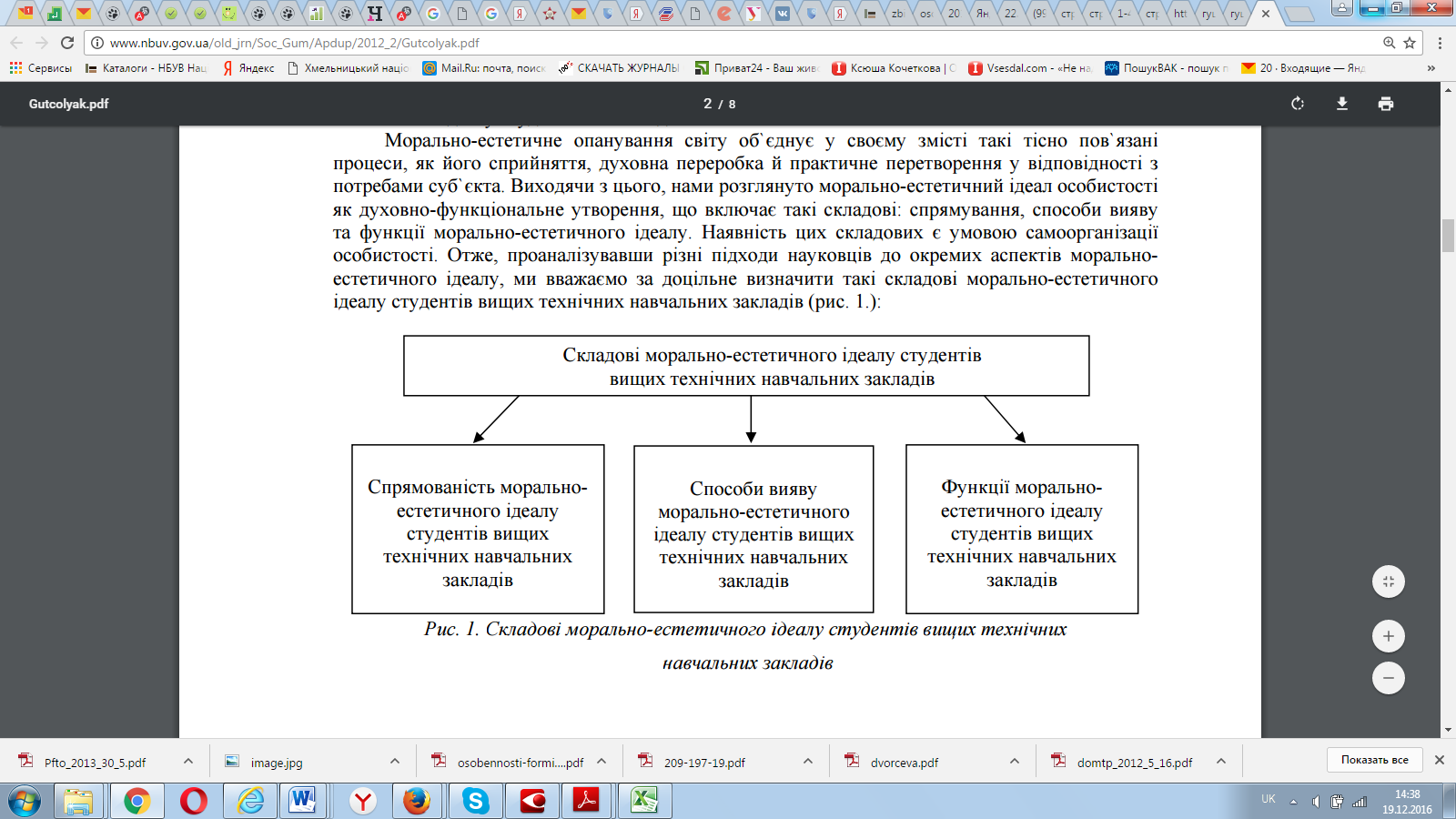 Рис. 1.1. Складові морально-естетичного ідеалу студентів вищих навчальних закладівОдну із спроб дослідження ідеалу в студентському віці зробив       А. Дусавицкий. При вивченні ідеалу, він спирався на певні уявлення про нього як про моральний зразок – еталон, який служить мотивом перетворювальної діяльності суб’єкта [25, с.43]. Він стверджував, що психологічна характеристика ідеалу вимагає виділення трьох аспектів аналізу.Перша площина ідеалу відображає предметний характер людського буття – ті його галузі, які освоєні в життєдіяльності суб’єкта. Ця сторона ідеалу може бути позначена як спосіб життя індивіда.Інша площина ідеалу – відображення в ньому змістовних характеристик життєдіяльності. У граничних варіантах в ідеалі відображається або зовнішня форма життєдіяльності, або її сутнісна сторона. Мова йде про різні способи узагальнення у свідомості життєвого досвіду, що включає сам спосіб конструювання ідеалу, рефлексію його побудови, відповідність інтересу ідеалів особистості.Змістом ідеалів вищого рівня є образи дійсного світу, що описують закон існування об’єкта. У змісті ідеалів нижчого рівня втілено стереотипне уявлення про нього: тут об’єкти (люди, речі, сам індивід) виступають в ідеалі як конкретні зразки.Така специфіка визначає стійкість, дієвість і продуктивність ідеалів. Їх дієвість визначається тим, що в них з найбільшою повнотою представлені дійсні інтереси особистості. Інші ідеали – є ситуатівними, дискретними; вони піддані випадковим обставинам життя. У першому випадку ідеал є результатом спеціальної духовної роботи особистості, в другому – він лише емпіричний зліпок дійсності, в яку включений індивід [31, с.49].Третя площина ідеалу характеризує його моральний аспект, тобто відображення у свідомості способів, за допомогою яких індивід реалізує свій ідеал у спілкуванні і відносинах з людьми. Тут виявляється справжність або уявність ідеалів, в яких відчуженою виявляється сама людська сутність індивіда [34, с.244].Механізм розвитку ідеалу нерозривно пов’язаний з розвитком інтересу, однак має і свою специфіку. Включення індивіда в суспільне ставлення призводить до оцінки його предметного змісту з точки зору його відповідності цінностям індивіда. Виділення об’єктів в якості образів – цінностей задає спеціальну «роботу» свідомості по побудову ідеалу. Надалі окремі образи узагальнюються в образ-ідеал, який набуває самостійну спонукальну силу, сам перетворюється в потребу індивіда. На цьому завершальному етапі розвитку ідеалу виявляється його продуктивна функція, пов’язана з прагненням до саморозвитку.Досягнення ідеалу є одним із важливих мотивів самовдосконалення, проте поняття ідеалу не обмежується лише ідентифікацією з кумиром, а виступає шляхом досягнення вершини, «акме», успіху; можливістю відкриття у собі нових здібностей; засобом самоствердження тощо. Бажання досягати ідеалу в особистісному розвитку та професійному становленні, на нашу думку, зумовлене мотивацією досягнення, яка визначає прагнення людини досягати значних результатів, успіхів у діяльності. Однією із складових мотивації досягнення С. Занюк визначає мотив досягнення. Це стійке особистісне утворення, яке водночас є і динамічним, оскільки актуалізується у ситуації ймовірності досягнення успіху у певній сфері діяльності. Людина, у якої достатньо розвинений мотив досягнення, має ряд характеристик:вона наполеглива у досягненні мети;не зупиняється на досягнутому результаті;докладає максимум зусиль, щоб виконати поставлене завдання якомога краще;не задовольняється простими завданнями і легкодосяжними цілями;схильна ставити віддалені цілі;переживає радість успіху внаслідок досягнення високих результатів;захоплюється роботою, досягаючи дедалі нових цілей, відчуваючи радість успіху [26, с.115].Оволодіння такими якостями необхідне для майбутніх фахівців. Тому важливим завданням, яке порушується у процесі їх фахової підготовки, є вибір ідеалу та формування мотивації досягнення на початкових етапах професійного становлення. Вирішення цього завдання може здійснюватися шляхом формування у студентів уявлення про ідеал як вершину розвитку, як кінцевий етап самоздійснення особистості, та актуалізацією прагнення досягати ідеалу засобами професійного самовдосконалення. Потреба у досягненні ідеалу має трансформуватися у особистісну цінність майбутнього спеціаліста, а внутрішнім чинником самовдосконалення має стати почуття морального задоволення власними здобутками.Одним із мотивів особистісного та професійного самовдосконалення є прагнення досягнути ідеалу. Починається формування уявлення про ідеал із самоаналізу та формулювання проблеми: «Яким я хочу бути?», «Чи задовольняє мене власний рівень знань та умінь, сформований набір якостей?», «Чого я ще не вмію?», «Які риси я маю розвивати у собі?». У особистісному та професійному самовдосконаленні людина повинна керуватися певним орієнтиром – ідеалом, який виступає найвищою метою людського прагнення [44, с.94]. Ідеал – уявлення про найвищу досконалість, взірець, норму, які визначають спосіб мислення і характер діяльності людини. Окрім того, це поняття позначає наділення певного суб’єкта властивостями, які відповідають ідеалу [48, с.11]. Формування природних об’єктів відповідно до ідеалу виступає специфічною формою життєдіяльності людини, оскільки передбачає формулювання мети діяльності до її фактичного здійснення [44, с.99]. Людина, у якої сформований образ ідеалу, має власні орієнтири для розвитку та самовдосконалення. Отже, досягнення ідеалу становить важливу частину освітньо-виховного процесу загальноосвітньої та вищої школи.Аналіз наукової літератури дає можливість стверджувати, що моральний ідеал функціонує та досліджується на двох рівнях: по-перше, він є об’єктивно існуючим, сформованим соціально – історичним моральним досвідом людства, що втілюється в моральних принципах; по-друге, моральний ідеал може виступати як особистісний феномен, як ставлення людини до суспільних моральних цінностей, що визначає їхнє прийняття або відмову від них.Спрямованість ідеалу студентів вищих навчальних закладів являє собою систему спонукань і ціннісних орієнтацій, які спонукають життєдіяльність особистості і визначають вибіркове ставлення до проявів навколишньої дійсності. Спрямованість морально-естетичного ідеалу виявляється через суб’єктивний духовний світ особистості щодо готовності до засвоєння знань, спонукання та мотиви пошуку та продукування нових ідеалів на основі отриманих знань, прагнення до вироблення морально-естетичної у нормованості особистих позицій, сформованості загальних уявлень про морально-естетичний ідеал, що функціонує на соціальному, культурологічному та особистісному рівні. Соціальна спрямованість морально-естетичного ідеалу передбачає орієнтацію на соціальну домінанту професійної підготовки майбутніх фахівців технічного профілю і передбачає передачу морально-естетичного досвіду, накопиченого попередніми поколіннями людства, постає у вигляді системи знань, умінь і навичок внаслідок засвоєння навчального матеріалу. Морально-естетичний ідеал як складова системи ціннісних орієнтацій, на відміну від найпростіших соціальних установок утворює вищий рівень саморегуляції, такий «життєвий план», пов’язаний з головними соціальними сферами діяльності людини [56, с.21]. Соціальна сфера діяльності індивіда являє собою формування особистості у певних соціальних умовах, процес засвоєння людиною соціального досвіду, у ході якого людина перетворює соціальний досвід у власні цінності й орієнтації, вибірково вводить у свою систему поведінки норми поведінки, які прийняті в суспільстві або групі. Норми поведінки, норми моралі, переконання людини визначаються тими нормами, які прийняті в даному суспільстві. Процес наслідування та привласнення морально-естетичних норм буде свідчити про низький рівень духовно-ціннісних якостей особистості і зводитися до потреби у спілкуванні. У цьому випадку відбувається перетворення суб’єкта на соціальну особистість, яка володіє прийнятими в суспільстві моделями поведінки, соціальними ролями і нормами, проте вона не продукує цінності, а наслідує вже готові. За таких умов цінності не є продуктом власної психічної діяльності, не набувають сили переконань, світоглядних позицій і мають нестійкий характер. У результаті аналізу досліджень ціннісних орієнтацій В. Чопей [77, с. 350] та Л. Смаліус [70, с.301] дійшли висновку, що цінності особистості утворюють складну ієрархічну систему, яка займає місце на межі сфери мотивації й потреб особистості та структури світобачення свідомості, виконуючи функції регулятора активності особистості. Ю. Пачковський визначає морально-ціннісні орієнтації як спрямованість інтересів і потреб особистості на певну ієрархію життєвих моральних цінностей, що становлять основну мету життя й засоби її досягнення, а також виконують функцію найважливіших регуляторів поведінки індивідів [51, с. 92]. Культурологічна спрямованість полягає в усвідомленні морально-естетичного ідеалу на прикладі цінностей культури. Трансляція цінностей культури відбувається різними засобами – через прийняття або через заперечення зразків, через інтеграцію різних видів діяльності, але головним чином, через самостійну художньо-творчу діяльність. У контексті даного дослідження, художньо-творча діяльність, що співвідноситься із загальним поняттям діяльності, розуміється як процес, спрямований на вираження особливого морально-естетичного відношення до світу, відбите у створенні завершеного творчого продукту. Усе це означає, що сам зміст навчання в даному контексті повинен бути переструктурований: освітній процес необхідно доповнити низкою особистісно значущих для студентів знань, якими можна користуватися у процесі самостійної творчої діяльності. Крім того, виникає необхідність створення на заняттях особливої гуманітарної спрямованості виховання. Побудова такого середовища можлива за умови звернення до культурних надбань людства в освітньому процесі, що передбачає орієнтацію на людину як творця і суб’єкта, здатного до особистісного саморозвитку, набуття цінностей і смислів життя. Становлення цілісної культурної ідентичності особистості в сучасному освітньому просторі може бути забезпечено через засвоєння студентами культуровідповідного змісту освіти, що розширює коло морально-естетичних цінностей. Культуровідповідність освітнього процесу здійснюється за умови співвідношення культури і особистості, наявності культурних начал соціального значення, механізмів культурного саморозвитку особистості. Освоєння цінностей культури як особистісно значущих має особистісний зміст. Він полягає у виробленні мотивів на самовдосконалення, на творчу самореалізацію, соціальну активність. Культурологічні знання, на думку Г. Балла, є тим, фундаментом, на якому ґрунтується духовність особистості. Проте, формування системи знань передбачає визначення опорних знань з різних предметів педагогічного, психологічного і спеціального циклів таким чином, щоб на їх основі сформувати педагогічну культуру студентів. Виходячи з того, що вона є синтезом багатьох видів культур (моральної, естетичної, правової тощо), система знань, що її забезпечує, включає також опорні знання з різних предметів: культурологічні, антропологічні, фізіологічні, етичні, акмеологічні, естетичні тощо [6, c.17]. Вчений переконаний, що результатом засвоєння знань, сформованості вмінь і властивостей особистості є її ціннісне до себе, інших людей, навколишньої дійсності, своєї професійної діяльності, а також формування її ціннісних орієнтацій [12, c.31], серед яких пріоритетне місце посідає морально-естетичний ідеал як синтез якісних характеристик індивідуальності. Особистісна спрямованість морально-естетичного ідеалу передбачає потребу в особистій саморегуляції та самовдосконаленні на основі наявності соціальної та культурологічної складової морально-естетичного ідеалу. Особистісно усвідомлена система морально-естетичних ідеалів служить основою для формування ціннісних орієнтацій, які надають культуротворчу спрямованість особистісним позиціям, поведінці, вчинкам, виробляють стійкі мотиви до продуктивної творчої самореалізації. У процесі формування морально-естетичного ідеалу актуалізуються потреби особистості у самовдосконаленні. У даному випадку діє наступний психологічний механізм: освоюючи і порівнюючи існуючі морально-естетичні ідеали, студент знаходить життєво важливі навички конструктивного ставлення до самого себе, навички самооцінки та розуміння інших, уміння творчо і самостійно приймати рішення. Усвідомлення і прийняття необхідності зміни в собі стає імпульсом для якісних зрушень особистісного саморозвитку, оскільки студенти знаходять досвід самоактуалізації та ціннісного самовизначення. У процесі освоєння культурологічного матеріалу, співвідносячи його з подіями власного життя, студенти формують емоційно-ціннісне ставлення до загальнолюдських цінностей. Результатом стає вироблення морально-естетичних ідеалів, відбувається морально-естетичне становлення особистості. Навчально-виховний процес повинен сприяти формуванню у людини такого підходу до світу, який передбачає потребу в удосконаленні всього життєвого середовища, що виявляється у процесах морально-естетичного сприймання, оцінки, діяльності [19, с.104]. Причетність людини до задоволення своїх морально-естетичних потреб збагачує її особистісне життя, а завдання вищої освіти полягає у формуванні цих потреб. Рушійними силами морально-естетичного розвитку є постійно виникаючі протиріччя під час освоєння культурологічного матеріалу між емоційно-естетичною сприйнятливістю і морально-естетичними знаннями, між знаннями і рівнем розвитку образного мислення, між потребами і діяльністю тощо. У контексті цього О. Крахмальова стверджує, що опановуючи основи естетичних знань, розвиваючи сенсорну культуру, образне мислення, включаючи в різні види провідної діяльності і здобуваючи якісно нові естетичні властивості, молодь переходить до більш високих етапів естетичного пізнання і відчування [37, с.135]. При особистісному зростанні відбуваються зміни як у внутрішньому світі людини, так і в її взаєминах із зовнішнім світом, що відбиваються на вдосконаленні таких якостей особистості, як цілісність, надійність, вірність певним принципам та ідеалам, здатність до вольових зусиль в ім’я цих ідеалів і цінностей, активність життєвої позиції, регуляція поведінки. Морально-естетичні ідеали виступають в якості мотивів діяльності і поведінки, оскільки орієнтація людини в світі і потяг до досягнення певних цілей неминуче співвідносяться з морально-естетичними ідеалами, що увійшли в структуру її особистості. Вони відображають внутрішню готовність особистості до певної діяльності по задоволенню потреб та інтересів, вказують на її спрямованість. На думку вчених, зміст стає інструментом виховання лише в тому випадку, коли на основі міцних знань воно транслюється в свідомість учнів за допомогою їх цілісного сприйняття. Слід ширше використовувати міжпредметні зв’язки, інтегровані курси, які сприяють формуванню системних знань, а через них – системи переконань, поглядів. Тільки те, що добре зрозуміло, активно засвоєне, спонукає до рефлексії, оцінних суджень, бо трансформується в нові якості особистості. Формування морально-естетичного ідеалу відбувається не в процесі пасивного споглядання життя, а в результаті свідомого оволодіння науковими знаннями, що виявляються в активній діяльності.1.3. Модель формування ідеалів у сучасних студентів	Становлення цілісної культурної ідентичності особистості в сучасному освітньому просторі може бути забезпечено через засвоєння учнями культуровідповідного змісту освіти, що розширює коло набутих цінностей і смислів, серед яких домінуюче місце посідає морально-естетичний ідеал особистості.Формування морально-естетичного ідеалу може стати вирішальним чинником не тільки у визначенні ідеології суспільства, але навіть у виборі історичного шляху цілого народу, що ставить перед педагогічною громадою, науковими установами, засобами масової інформації необхідну умову підготовки людини до активної участі в житті суспільства. Тут доречним буде зробити ставку на перспективну студентську еліту, на яку держава покладає надію в реалізації ідеалів державності, національних інтересів, мовної та політичної культури.Якості і відносини, втілені в ідеалах студентської молоді, не абстрактні. Вони персоніфікуються, виступаючи як збірний образ, еталон. І тут важливе місце займають позитивні приклади оточуючих, особливо викладачів-вихователів. Тому у виховній практиці студентської молоді необхідно звернути достатню увагу на дієвість морального ідеалу, виробити переконливі заходи для управління не тільки процесом формування, але і практичною цінністю ідеалу, який містить програму роботи студента над собою, сприяє самопізнанню, самовдосконаленню і самовиховання [35, с.29].Формування ідеалів студентської молоді відбувається в першу чергу на прикладі цінностей культури. Трансляція цінностей культури відбувається різними засобами – через прийняття або через заперечення зразків, через інтеграцію різних видів діяльності, але головним чином, через самостійну художньо-творчу діяльність.Становлення цілісної культурної ідентичності особистості в сучасному освітньому просторі може бути забезпечено через засвоєння студентами культуровідповідного змісту освіти, що розширює коло морально-естетичних цінностей. Культуровідповідність освітнього процесу здійснюється за умови співвідношення культури і особистості, наявності культурних начал соціального значення, механізмів культурного саморозвитку особистості.Засвоєння цінностей культури як особистісно значущих має особистісний зміст, він полягає у виробленні мотивів на самовдосконалення, на творчу самореалізацію, соціальну активність.Все це означає, що сам зміст навчання в даному контексті повинен бути переструктурований: освітній процес необхідно доповнити низкою особистісно значущих для студентів знань, якими можна користуватися в самостійної творчої діяльності. Крім того, виникає необхідність створення на заняттях особливої гуманітарної спрямованості виховання [51, с.92].Побудова такого середовища можлива за умови звернення до культурних надбань людства в освітньому процесі, що передбачає орієнтацію на людину як творця і суб’єкта, здатного до особистісного саморозвитку, набуття цінностей і смислів життя.Система методів формування ідеалів сучасних студентів спрямована на формування в учнівської молоді історично притаманних українському народу високих моральних цінностей, що сприяють засвоєнню кращих зразків як вітчизняного, так і світового духовно-морального надбання; формування оптимістичного світогляду, на виховання високого патріотизму, політичної, екологічної, моральної культури; на виховання здорового способу життя, в якому превалюють основи взаємодії духовного і фізичного; на розвиток молодіжних громадських організацій, де формуються основи моральної свідомості, такі людські якості як моральність, соціальна активність, морально-естетичні ідеали.Модель формування ідеалів у сучасної молоді повинна включати  такі компоненти:парадигму формування моральної свідомості як наукову теорію,утілену в системі понять – парадигму громадянськості, громадянської освіти-виховання;характерні ознаки (соціально-виховні; соціокультурологічні; суспільної та індивідуальної свідомості; діяльності й поведінки) формування моральної свідомості як багаторівневої категорії;багаторівневу (у широкому соціальному, культурологічному, у широкому та вузькому педагогічному значеннях) дефініцію «моральної свідомості»;загальну мету формування моральної свідомості (становлення, розвиток та формування громадянина й професіонала, здатного організувати свою життєдіяльність відповідно до морально-естетичних критеріїв);завдання, згідно з соціокультурними, соціальними, соціально- педагогічними та креативно-пізнавальними критеріями розвитку особистості в суспільстві з новими суспільними відносинами;відповідні принципи, зміст та форми формування моральної свідомості [61, с.112].В умовах освітньо-виховного процесу вищої школи доцільно розвивати у студентів уявлення про ідеали, допомогти сформувати власний образ майбутнього психолога, розвивати мотивацію до навчальної діяльності та навички професійного самовдосконалення, що уможливить успішну професійну діяльність у майбутньому. Можливими засобами можуть бути:включення у лекційний матеріал фахових дисциплін тем, питань, у яких розглядаються яскраві, емоційно навантажені сторінки життя і діяльності видатних людей, зокрема, психологів чи представників споріднених галузей (педагогів, лікарів, священиків) з прикладами досягнення високих результатів у професійній діяльності;перегляд на кураторських годинах кінофільмів, читання та обговорення книг про видатних людей;підготовка студентами власних презентацій про життя видатних людей минулого та сучасності;проведення зі студентами першого курсу бесід, диспутів, розгляд творчих проектів на актуальні теми: «Ідеал. Для чого він потрібен?», «Я – психолог майбутнього», «Ідеальний психолог. Який він?», «Проект мого життя»;на семінарських, практичних заняттях стимулювати студентів до роздумів над проблемами: «Шлях до ідеалу» «Видатна особистість: високий професіоналізм та труднощі особистого життя» та ін.;зустрічі з відомими психологами, можливість співпрацювати із висококваліфікованими фахівцями у різних психологічних підходах, з використанням різних методів надання психологічної допомоги;розробка студентами власної програми особистісного та професійного самовдосконалення [70, с.304].Таким чином, ідеал – це образ досконалості; уявлення індивіда про досконалу людську особистість, яка керується у своїх вчинках і стосунках з навколишнім світом найвищими загальнолюдськими цінностями та цілями.Зміст морального особистісного ідеалу складає система цінностей, засвоєна індивідом (ціннісні орієнтації), сума особистісно значущих моральних якостей, а також життєві плани індивіда.Ідеали зачіпають важливі сфери особистості: потреби, мотиви, емоції, реальну поведінка, – тому вони мають ключове значення в моральному формуванні підростаючого покоління.Особливу значущість формування ідеалів набуває в студентському віці, коли інтенсивно формується світогляд, основу якого складають ідеали.Відображаючи уявлення індивіда про досконалу людську особистість, ідеал виконує функції цілепокладання, регулятора поведінки, стимулу і мотиву діяльності і представляє в силу цього інтерес для педагогічної науки.Розділ 2. Дослідно-експериментальна робота з формування ідеалів у студентської молоді 2.1. Дослідження стану сформованості ідеалів у сучасних студентівЕкспериментальна робота проводилася на базі Великоцької філії Марківського професійного аграрного ліцею (село Великоцьк, Міловського р-ну Луганської області). До вибіркової сукупності увійшло 25 студентів, що навчаються у вузі на денному відділенні спеціальності «Педагогіка і психологія». Логіка проведення дослідження припускала декілька етапів.Перший етап – пошуково-теоретичний – здійснювався  теоретичний аналіз літератури по різних наукових напрямах (філософія, культурологія, аксиологія, педагогіка, психологія, соціологія і ін.), аналізувався накопичений теорією досвід з проблеми дослідження. Осмислювалися теоретичні і методологічні основи дослідження; розроблялася загальна концепція дослідження; визначалися предмет, мета, завдання дослідження, формулювалася гіпотеза.Другий етап – експериментальний – здійснювався підбір методик для проведення експериментальної частини дослідження; проводилася експериментальна робота; систематизувалися і аналізувалися отримані результати; коректувалася розроблена модель формування ідеального образу освіченої людини.Третій етап – узагальнюючий – здійснювалося осмислення матеріалів експериментальної роботи з проблеми дослідження; формулювалися висновки.З метою дослідження стану сформованості ідеалів у сучасних студентів була розроблена авторська анкета «Мій ідеал».При складанні питань анкети, ми виходили з такої ідеї, що моральні судження, знання, уявлення, є основним змістом моральної самосвідомості і дозволяють людині виявити своє розуміння ідеалу.Для ефективності застосування методу анкетування у діагностичному дослідженні необхідно дотримуватися наступних критеріїв при складанні запитань анкети:будувати анкету від більш простих до складних питань;ставити питання лінійним способом – тобто кожне наступне конкретизує й уточнює попереднє питання:звертати увагу на те, щоб у питанні не пропонувалося оцінювати два чинники одночасно;не допускати двозначності тлумачення питань, а також використання безлічі термінів, абревіатур, іноземних слів, які можуть бути не зрозумілі респонденту;виключити можливість багатослівних і довгих питань, насичених кількома запропонованими варіантами відповідей, оскільки такі питання ускладнюють сприйняття, внаслідок чого відповіді можуть бути не достовірними.Час, необхідний для анкетування, 30-45 хвилин. У ході дослідження кожному випробуваному було запропоновано окремий примірник анкети.Аналіз відповідей студентів на перше питання анкети «Що таке ідеал» виявив, що у більшості з них відсутнє чітке (наукове) уявлення Про поняття «ідеал» (рис.2.1).Рис.2.1 Характеристика сформованості у студентів поняття про ідеалЯк бачимо, більшість студентів не можуть дати повне визначення поняття ідеалу (44% не змогли дати повну характеристику даного поняття, 28% взагалі не змогли дати будь-яке визначення).Так, студенти вважають, що ідеал – це «поєднання всіх кращих якостей», це «щось досконале, бездоганне, без вад і недоліків», що це «зразок для наслідування в особистих якостях», «зразок для наслідування у прагненні досягати своєї мети», «результат самовдосконалення», «сама найвища ступінь цінності». Як бачимо, в уявленнях студентів про те, що таке ідеал, відображається таке його значення, як зразок. Ніхто зі студентів не вказує, що ідеал є «належне», «образ», «ескіз майбутнього», «потрібне майбутнє». Вони повною мірою не усвідомлюють, що зразок є образом, еталоном. Осмислення уявлень студентів про те, який зміст вони вкладають у зміст поняття «ідеал», показує, що у них відсутнє наукове уявлення про дане поняття. Але незважаючи на розпливчастість знань про дане поняття, у судженнях студентів простежується думка про те, що ідеал є зразок. Розуміння студентами того, що ідеал є зразок, що елементом моральності людини є моральні якості, що цінність об’єктивна і необхідна для «правильного життя», є реальною передумовою для формування моральних ідеалів студентів.Більшість студентів (56%) вважають, що ідеал потрібен людині (рис.2.2):Рис.2.2. Аналіз відповідей на питання анкети «Як ти думаєш, чи потрібен людині ідеал?»Проте, не зважаючи на усвідомлення потреби в ідеалі, більшість респондентів відзначили, що не мають такого ідеалу (36%) або ж їм важко визначитися з даним питанням (36%) (рис.2.3):Рис.2.3. Аналіз відповідей на питання анкети «Чи є в тебе моральний ідеал?»На наступному етапі студентам пропонувалося «зібрати» свій ідеал з перерахованих якостей. Результати дослідження представлені на рис.2.4:Рис.2.4. Характеристика якостей ідеальної людини (кількість виборів)Отже, як бачимо, на питання про якості, якими, на думку студентів, повинна володіти ідеальна людина, були отримані наступні відповіді. На думку студентів, моральна людина – це розумна, благородна, великодушна, шляхетна, вміє вислухати інших, добра, людяна, відповідальна, принципова людина, для якої моральні норми і вимоги виступають як його переконання.Відмінною особливістю характеристики ідеальної людини в уявленнях студентів є те, що студенти не апелюють до конкретних виразів моральних якостей, а описують спосіб морального людини абстрактно.Метою наступного питання було з’ясувати, кого з перелічених осіб студенти міг би назвати своїм ідеалом (рис.2.5).Рис.2.5. Аналіз відповідей на питання анкети «Кого з перелічених нижче осіб ти міг би назвати своїм ідеалом?»Як свідчать відповіді респондентів, студенти мають досить абстрактне уявлення про ідеал: більшість опитаних ідеалом для себе вважають кохану людину (36%), друга або подругу (28%). Для 16% у якості ідеалу виступає літературний герой, для 4% опитаних – батько або мати. Жоден з  респондентів не вказав на те, що ідеалом для нього є викладач, також негативним фактором є те, що 16% студентів не мають ідеалу взагалі.Питання про вік, в якому кожен студент замислювався про проблему ідеалу, дав наступні результати (рис.2.6).Рис.2.6. Аналіз відповідей на питання анкети «З якого віку Ви почали замислюватися про образ ідеальної людини?»Як видно з рис.2.6, більшість опитаних початок усвідомлення проблем пошуку ідеалу пов’язують з початком юнацького віку основним новоутворенням якого є формування самосвідомості. Деякі студенти першого курсу вважають, що замислюватися над проблемами моралі і моральності почали з моменту надходження в школу (8%). Також слід зазначати, що на думку 32% опитаних навчання у вузі актуалізувало роздуми над проблемами моралі і пошуку ідеалу.Наступним кроком нашого анкетування виступило складання образу «антиідеалу». Результати дослідження представлені на рис.2.7:Рис.2.7. Характеристика якостей антиідеалу (кількість виборів)Отже, як бачимо, «антиідеалу» опитаних притамані наступні якості: безпринципність, некультурність, непристойна поведінка, порушення законів правопорядку, «продажність», неповажність,  егоїстичність.Відмінними рисами «антиідеалу» також є наявність девіантної  поведінки, хімічних залежностей, низького інтелекту, відсутність цінностей, споживацьке ставлення до життя, здатність «йти по головах». Аналізуючі відповіді на дане питання зауважимо, що як у характеристиці «ідеалу», так і «антиідеалу» студенти в основному використовують розмовну мову, не  апелюючі при цьому до наукових термінів.Аналізуючі відповіді на дане питання зауважимо, що як у характеристиці «ідеалу», так і «антиідеалу» студенти в основному використовують розмовну мову, не  апелюючі при цьому до наукових термінів.Наступне питання авторської анкети було присвячене умовам, необхідним для формування уявлення про ідеали у студентів вищої школи, показав обмежене уявлення студентів. В якості головних умов студенти назвали тільки додаткові предмети з проблем моралі та моральності і проведення етичних бесід. Питання про умови, необхідні для формування ідеалів взагалі у суспільстві, дав наступні результати. Студенти вважають, що необхідно з раннього дитинства виховувати в дітях доброту, любов, добрі манери поведінки. Вся відповідальність, на думку більшості студентів, лежить на батьках. В цілому, результати авторської анкети показують, що студенти мають не цілком розгорнуті і конкретні уявлення про ідеал. При цьому всі опитані студенти вважають себе моральними людьми. В загальних рисах уявляють, які необхідні умови в суспільстві для формування морального людини. Також називають лише деякі умови, необхідні в освітньому просторі педагогічного вузу, для розвитку моральних якостей студентів.2.2. Педагогічні умови формування моральних ідеалів Спираючись на отримані при діагностиці результати, при проведенні експериментальної освітньої програми «Ідеал в системі смислотворчої  освіти» ми прагнули сформувати ідеальний образ людини за допомогою корекції як реального образу себе як педагога, так і суб’єктивного образу освіченої людини  у студентів, і тим самим розвинути їх бачення ідеалу. При цьому ми не нав’язували певний шаблон ідеалу, визнавали індивідуальне представлення ідеалу і створювали умови для його конкретизації і поглиблення.При розробці освітнього модуля ми переслідували мету створити умови постійного активного пошуку студентами підтвердження значущості ідеального образу як необхідного чинника особового розвитку і професійного становлення. Освітній  модуль складався з трьох взаємозв’язаних розділів. Розділ «Аксиологічна сутність ідеалу» системно об’єднував знання педагогічних дисциплін про ціннісну структуру педагогічної свідомості, сучасні технології і методи розвитку ідеального образу в процесі смислотворчої освіти, професійні якості педагога, побудові педагогічного спілкування на основі культурологічного підходу до освіти (поняття «Інший», «Зустріч», «Подія» і ін.). У розділі «Розвиток ідеалу в історії освіти» історичні етапи розвитку педагогічної науки освітлювали в логічному взаємозв’язку з соціокультурною ситуацією, в системі поглядів і уявлень про ідеал  в конкретну історичну епоху. «Психолого-педагогічний практикум формування ідеального образу» ґрунтувався на теоретичних знаннях і практичних розробках кожній з перерахованих дисциплін (Додаток 8).За змістом освітній модуль сприяв різнобічному розвитку смислотворчих умінь і цілісному сприйняттю соціокультурної ситуації в суспільстві, яка характеризується незавершеністю змін, що відбуваються, у сфері освіти і неоднозначністю образу педагога в соціально-освітньому середовищі. За підсумками лекційних занять студентам пропонувалися завдання для самостійної роботи, метою яких було формування образного мислення, навиків творчої роботи із запропонованим матеріалом, самостійний пошук необхідної інформації і формулювання власних висновків при аналізі наукового матеріалу.Розглянемо зміст розробленої експериментальної програми «Ідеал в системі смислотворчої освіти».Перший розділ «Аксіологічна  сутність ідеалу» включав наступні теми: «Цінності-цілі як елемент ідеалу», «Цінності-відносини в змісті ідеалу», «Цінності-якості як прояви ідеалу», «Цінності-знання в ідеалі», «Розвиток свідомості як спосіб формування ідеального образу». Даний розділ присвячений розкриттю смисло-ціннісної  теорії навчання і виховання як умови формування ідеального образу у майбутніх педагогів.Були представлені технології діяльності, особового розвитку і стимулювання саморозвитку, включення в творчу діяльність, розкриті умови розвитку ідеального образу людини, роль особових і інструментальних методів у формуванні ідеального образу (цінності-засоби). Застосування даних технологій на практиці дозволяло зосередити увагу студентів на розвитку власного етичного потенціалу, відношення рефлексії до своєї поведінки і вчинків, стимулюванні духовного розвитку, усвідомленого формування ідеального уявлення про освічену людину як зразок своєї майбутньої діяльності і спонукальну силу творчого і особового розвитку, визначення індивідуальної особово-значущої системи цінностей Цінності-якості).Зміст матеріалу Цінності-знання дозволив зосередити увагу студентів на розвитку власної етичної свідомості, відношення рефлексії до своєї поведінки і вчинків, стимулюванні духовного розвитку, усвідомленого формування ідеального образу освіченої людини як зразку своєї майбутньої діяльності і спонукальній силі творчого і особового розвитку, визначення індивідуальної особово-значущої системи цінностей (цінності-якості).Педагог, формуючи свій ідеал, в особово-орієнтованій освіті сам виступає ідеалом для вихованців. Це припускають і сучасні технології, які орієнтовані на вихованців; з одного боку, але і утілюють в собі особові якості педагога, його ідеальні уявлення про себе і свою професійну діяльність (цінності-відносини) [47, с.12]. Розкривалися проблеми виховання «людини культури», розвитку педагогічних сенсів і педагогічної творчості в контексті проблем освіти і позитивних рішень на сучасному етапі розвитку суспільства. Цілісний образ освіченої людини формувався через ціннісно-смислове сприйняття студентами соціокультурної реальності.Приведемо приклад творчого завдання: групі було запропоновано представити власну піраміду потреб (спираючись на піраміду потреб, розроблену А. Маслоу), а також представити в ієрархії п’ять найбільш значущих для них життєвих цінностей. Обговорення отриманих результатів виявило розбіжності при побудові загальної піраміди потреб групи, тоді як ієрархія найбільш значущих життєвих цінностей у більшості студентів співпала (унаслідок виділення як найбільш значущих термінальних цінностей). Розбіжності зважилися шляхом ділення потреб на термінальних і інструментальних, після чого групою був досягнутий компроміс і побудована загальна піраміда потреб групи. Дане завдання згуртувало колектив у вирішенні загальної проблеми, а досягнутий результат з’явився наслідком спільної смислотворчої діяльності на принципах персоніфікованого спілкування.Другий розділ називався «Розвиток ідеалу в історії освіти» і включав теми: «Ідеал людини в античний час» «Ідеал в епоху Середньовіччя і Відродження» і «Ідеальні уявлення про людину в Новий і Новітній час».Метою другого розділу було формування у студентів уявлення про вплив соціокультурної ситуації розвитку суспільства на розвиток освіти і зміни суспільного ідеалу освіченої людини. Матеріал лекцій розкривався у вигляді вирішення проблемних питань і завдань, аудиторії студентів були запропоновані схеми і таблиці для якіснішого сприйняття матеріалу. На завершення лекційного заняття відводився час для обговорення проблемних питань. При обговоренні матеріалу найбільший інтерес у студентів викликало визначення понять «ідеал», «ідеальний образ» з позицій різних наук: філософії, естетики, етики, культурології, педагогіки; а також актуальність визначення власного ідеалу.Друга тема другого розділу відбивала зміни ідеалу в епоху середньовіччя і Відродження, розвиток педагогічних поглядів в даний історичний період.Історичний екскурс дозволив логічно перейти до особливостей сучасної інформаційної картини миру на третьому лекційному занятті «Ідеальний образ людини в Новий і Новітній час». Метою даної лекції виступило усвідомлення студентами складності, багатогранності, індивідуального діапазону і варіативности, багатозначності сучасного суспільного ідеалу незавершеності його оформлення.Після проведення лекцій студентам пропонувалося до наступного заняття самостійно виконати завдання (на вибір): Завдання 1. Написати творчий міні-твір на тему «Людина, яка мене надихає».Завдання 2. Написати конспект статті з наукового журналу, присвяченої професійній діяльності видатного педагога.Завдання 3. Написати есе на тему «Сучасний ідеал: за і проти».На семінарських заняттях студентам пропонувалося обговорення теорій і праць великих філософів і педагогів кожної епохи, включаючи сучасність (наприклад, ідеал епохи Освіти представляли такі видатні особистості, як Я. Коменський, Же.-Ж. Руссо, І. Песталоцці,  Д. Дідро, П. Гольбах та інш.; сучасні теорії навчання розглядалися на прикладі праць видатних педагогів і психологів Е. Бондаревської, І. Волкова, Л. Виготського, І. Гальперіна, Т. Гончарова, В. Давидова, Л. Занкова, І. Лернера, А. Матюшкіна, М. Махмутова, В. Серікова, В. Сластеніна, Н. Тализіної, Р. Чумічевої, Е. Шиянова та інш.; теоретичний курс конкретизувався через вивчення філософських, антропологічних, педагогічних поглядів видатних особистостей: Ф.Петрарки, Л. да Вінчи, У. Шекспіра, Н. Коперника, М. Монтеня, Н. Кузанського, І. Канта, І. Фіхте, Ф. Шеллінга, Г. Гегеля, Л. Фейербаха, Л. Толстого, В. Соловьева, С. Булгакова, Л. Карсавіна, В. Вернадського, Н. Менчинської та інш.На основі історичного екскурсу студентам пропонувалося самостійно представити і порівняти сучасний ідеал  з ідеалом минулих часів.При цьому студенти не тільки знайомилися з основними теоріями і науковими концепціями, але і самостійно підбирали матеріали листування, історичні передачі і документальні фільми про життя і творчість великих філософів і педагогів, що розвивало особове, духовне сприйняття наукової інформації, формувало етичну свідомість, виховувало пошану до педагогічної праці і людей, що присвятили йому своє життя.На наше глибоке переконання, знання етапів становлення системи освіти, її філософських основ, формування антрополого-педагогічних, аксіологічних  поглядів на побудову освітнього процесу з’явилося необхідною умовою перегляду і корекції особового ідеалу, відносини до професійної діяльності, що підвищило мотивацію творчої самореалізації в учбовій діяльності і подальшого професійного саморозвитку.Приведемо приклад семінарського заняття на тему «Ідеал в епоху Нового часу». В цілях підготовки до даного заняття студентам заздалегідь пропонувалися два питання для подальшого обговорення: 1. Теорія освіти в Новий час (Ф. Бекон, Т. Гоббс, Р. Декарт, Дж. Локк, Дж. Берклі та інш.)2. Образ ідеальної людини в епоху Просвітництва                               (Я.  Коменський, Ж.-Ж. Руссо, І.  Песталоцці, Д. Дідро, П. Гольбах) і німецької класичної філософії (І. Кант, І. Фіхте, Ф. Шеллінг, Г.Ф. Гегель, Л. Фейєрбах).Список запропонованої літератури складався з 12 джерел, з яких студенти при підготовці до заняття могли вибрати 5 на свій розсуд.На початку заняття педагог виголошував вступну промову, в якій пояснював, що семінар пройде у формі круглого столу. З числа групи спільно вибиралися «великі філософи і педагоги епохи Нового часу», які по ходу обговорення розкривали суть своїх поглядів на цілі, завдання і методи «сучасної» освіти. Аудиторія «слухачів» також брала участь в обговоренні, ставлячи питання і вносячи свої пропозиції в цілях модернізації освітнього процесу.На закінчення заняття відводився час для сумісного формулювання висновків по обговорюваних питаннях, і педагог оцінював найбільш активних учасників семінару.Так, в ігровій формі вирішувалася мета даного семінарського заняття – зміцнення знань про теорії освіти в епоху Нового часу для подальшого аналізу ідеалу освіченої людини вказаної епохи.Застосування активних методів навчання (мозковий штурм, дискусія, ділова гра, круглий стіл і ін.) сприяло активізації процесу сумісного смислотворчості, розвитку особового сприйняття учасників педагогічного спілкування, вихованню терпимості до чужої думки і відстоювання своєї позиції на принципах діалогічности спілкування.Семінарське заняття на тему «Питання етичного самовизначення і сенсу життя в працях філософів» проходило по аналогії з грою «Що? Де? Коли?». В урочистій обстановці гравці займали свої місця за круглим столом. Ведучий представляв їх глядачам, називав тему гри. Глядачі ставили питання гравцям, на обговорення яких відводилося рівно 2 хвилини, після чого капітан команди надавав слово одному зі своїх товаришів. Цікаві, творчі питання, які команда глядачів підготувала заздалегідь, пов’язані з життям і творчістю великих філософів (наприклад: «Перерахуйте твори Л. Толстого, які найбільш розкривають його ідеал»), глибокі відповіді, побудовані на знанні теорії і особовому переживанні проблеми, ігрова форма проведення заняття, вільне спілкування учасників вирішило мету даного семінару. В процесі обговорення студенти обмінювалися теоретичними знаннями, закріплюючи пройдений матеріал, і творчо застосовували отримані знання в процесі виступів.Такий підбір завдань дозволив студентам відчути суперечність ситуації в системі освіти у визначенні ідеалу людини, його варіативність і динамічність оформлення в сучасних умовах.Третій розділ «Психолого-педагогічний практикум формування ідеалу» припускав оволодіння майбутнім  педагогами технологіями розвитку Я-концепції, з акцентом на оволодіння методиками; розвитку Я-ідеального у своїх вихованців. Даний розділ включав наступні теми: «Педагогічна свідомість як поєднання реальною і ідеальною професійною Я-концепції», «Ідеальний образ освіченої людини» і «Тренінг педагогічного аутокреатизму», який був націлений на подолання стереотипів в представленні ідеалу, підвищення компетентності студентів, мотивації роботи, над собою і включав наступні теми: «Творче представлення ідеалу», «Моя Я-концепція», «Монолог з двійником» та ін.При навчанні студенти орієнтувалися на розвиток технологічної готовності до формування ідеального аспекту Я-концепції людини, її здібності до рефлексії і самоактуалізації в цілях, досягнення свого Я- ідеального.Вирішення таких завдань стало можливим при оволодінні студентами технікою володіння мімікою і голосом, ведення дискусії, участі в ролевій грі, аутотренинга, вирішення проблемних ситуацій, досягнення компромісу, співучасті і співпереживання в бесіді, емоційного спілкування.Персоніфікований характер спілкування при побудові освітнього процесу створював суб’єкт-суб’єктні   відносини студентського колективу з педагогом, чому сприяли і спеціально підібрані нами тренінгові вправи («Взаємодія», «Віддзеркалення відчуттів», «Емпатія», «Мої сильні сторони», «Уважний слухач» і ін.) (Додаток), що розвивають здібності до рефлексії, емпатії, самооцінці, що значно позначалося на підвищенні творчого потенціалу при сумісному вирішенні поставлених завдань і актуалізації систематичної самодіагностики.Студенти відзначали, що завдяки тренінгам в колективі налагодилися відносини, підвищилося взаєморозуміння і довіра. Позитивні емоції, співпереживання при проведенні занять розташовували до співпраці і співтворчості, яка виявлялася в процесі всієї учбової діяльності.Дана робота доповнювалася позаучбовою, де були організовані зустрічі з ветеранами освіти, переможцями конкурсів в рамках національного проекту «Освіта». На цих заходах важливим завданням була орієнтація студентів в сучасній освітній ситуації, з представленням людей, якостей, що є носіями, відображають суспільний ідеал.Таким чином, при реалізації розробленою нами освітньої  програми  процес формування ідеального образу здійснювався цілеспрямовано, сприяв посиленню потреби в «оформленні» індивідуального ідеалу освіченої людини у студентів і підвищував мотивованість освоєння педагогічної діяльності.Таким чином, необхідно відзначити, що під впливом освітньої, виховної та наукової діяльності, в яку залучені студенти, відбувається перехід від абстрактного до конкретного визначення поняття ідеалу. Це знаходить відображення у збільшенні кількості студентів, що дають повну характеристику понять, також відбувається збільшення кількості респондентів, які частково відповідають на поставлене запитання, і знижується чисельність майбутніх педагогів, що не відповіли на поставлене питання.ВисновкиПідводячи підсумки проведеного дослідження зазначимо, що важливою умовою успішної професійної реалізації сучасних студентів є здатність до самовдосконалення впродовж життя. Сприяти цьому може розвинута мотивація досягнення та вибір ідеалу як взірця для особистісного та професійного самовдосконалення.Аналіз еволюції підходів до розуміння ідеалу як культурно-історичного феномену переконує в тому, що морально-естетичний ідеал як спеціальне наукове поняття не є усталеним, а потребує всебічного розгляду на основі системного підходу, оскільки являє собою систему і водночас є елементом системи. Морально-естетичний ідеал є особистісним утворенням, діалектичною єдністю моральних та естетичних цінностей, між якими існують певні зв’язки, що формуються, розвиваються, реалізуються, вдосконалюються в різних видах діяльності: в побуті, у відносинах з оточуючими, виробництві, в природі, в мистецтві тощо.Категорія ідеалу має глибоке соціальне значення, оскільки ідеал – одна із форм суспільної свідомості; виступає системою поглядів і уявлень, норм і оцінок, що регулюють поведінку людей. Розглядаючи проблему ідеалу вчені акцентують увагу на тому, що ідеал є особистісним утворенням, проте не розглядають ідеал як систему, здатну до самоорганізації, саморегуляції та саморозвитку, що існує внаслідок взаємодії внутрішніх і зовнішніх чинників, і є не тільки особистісним надбанням, а і фактором впливу на цивілізаційний процес, який в свою чергу впливає на формування ідеалу особистості. Морально-естетичний ідеал є однією з форм суспільного ідеалу, що виконує своє призначення через вироблення духовних цінностей, що складають ідеальну модель належної поведінки і стосунків.Категорія  ідеалу є системою, здатною до самовдосконалення, тобто самоорганізації, саморегулювання, саморозвитку, за умови трансформації кращих зразків морального та естетичного суспільного досвіду у морально-естетичний ідеал особистості. Вбираючи найкращі традиції людства, осмислюючи та перетворюючи їх через призму своєї свідомості у нові дефініції, особистість розширює свої можливості віднайти свій власний ідеал, не нав’язаний суспільною думкою.На сьогодні успішне вирішення проблеми формування гармонійної особистості є актуальним у педагогічній практиці, оскільки мінливі соціально-економічні умови розвитку країни вимагають від вищої освіти не тільки отримання кваліфікаційних знань професійного спрямування, ознайомлення з найновішими досягненнями науки і техніки, а й розвиток особистості студента, його інтелектуальних, моральних та естетичних якостей гармонійної особистості, формування потреб і навичок подальшого самовдосконалення та безперервної освіти, що передбачає вдосконалення системи освіти з переорієнтацією на гуманізацію навчального процесу в контексті морально-естетичних цінностей.Дослідження стану сформованості ідеалів показало, що у більшості сучасних студентів ідеал засвоєний без розуміння його походження і без зв'язку з реальною дійсністю, тобто студенти виявляються нездатними ставитися до образу ідеалу критично, як до відмінного від себе предмету, і, як наслідок, не можуть зіставити його з дійсністю і змінити. Іншими словами, у великої кількості студентів ідеал формується як нестійкий структурний компонент особистості, який не виступає в якості регулятивної функції особистості і не відіграє суттєвої ролі в її поведінці.Спираючись на отримані при діагностиці результати, при проведенні експериментальної освітньої програми «Ідеал в системі смислотворчої  освіти» ми прагнули сформувати ідеальний образ людини за допомогою корекції як реального образу себе як педагога, так і суб’єктивного образу освіченої людини  у студентів, і тим самим розвинути їх бачення ідеалу.Дійовим  фактором формуванню морального ідеалу є спецкурси, метою яких є знайомство студентів з цією проблематикою, їх залучення до неї,  корекції як реального образу себе як педагога, так і суб’єктивного образу ідеалу. При цьому ми не нав’язували певний шаблон ідеалу, визнавали індивідуальне представлення ідеалу і створювали умови для його конкретизації і поглиблення.Освітній модуль, спрямований на сприяння формуванню ідеалів у сучасних студентів складався з трьох взаємозв’язаних розділів: розділ «Аксиологічна сутність ідеалу» системно об’єднував знання педагогічних дисциплін про ціннісну структуру педагогічної свідомості, сучасні технології і методи розвитку ідеального образу в процесі смислотворчої освіти, професійні якості педагога, побудові педагогічного спілкування на основі культурологічного підходу до освіти (поняття «Інший», «Зустріч», «Подія» і ін.); розділ «Розвиток ідеалу в історії освіти» висвітлював історичні етапи розвитку педагогічної науки про  систему поглядів і уявлень про ідеал  в конкретну історичну епоху; розділ  «Психолого-педагогічний практикум формування ідеального образу» ґрунтувався на теоретичних знаннях і практичних розробках кожній з перерахованих дисциплін.Проведене дослідження підтвердило актуальність проблеми формування ідеалів, що є основним, постійно діючим, «смислоутворюючим» мотивом професійної самоосвіти, самовиховання, самовдосконалення. Сформований ідеал є показником професійної стійкості особистості, спрямованої на творче перетворення себе і своєї професії. Використана літератураАнаньев Б.Г. О проблемах современного человекознания / Б. Г. Ананьев – СПб. : Питер, 2011. – 344 с. Ананьев Б.Г. Человек как предмет познания / Б. Г. Ананьев. – Л., 1968. – 380 с.Багдасарьян Н.Г. Инновации в ценностных ориентациях студентов / Н.Г. Багдасарьян, Л.В. Кансузян, А.А. Немцов // Социологические исследования. – 2013. – № 4. – С. 125-129.Багдасарьян Н.Г. Ценность образования в модернизирующемся обществе / Багдасарьян Н.Г. // Педагогика. – 2014. – № 5. – С. 34-40.Баева Л.В. Генеалогия ценности // Баева Л.В. / Полигнозис. – 2014. – № 2. – С. 55-62.Балл Г.О. Професійний ідеал   в контексті психолого-епістимологічних понять / Г.О. Балл // Горизонты образования. – 2010. – № 1 (29). – С. 6-18.Безюлева Г.В. Психолого-педагогическое сопровождение профессиональной адаптации учащихся и студентов / Г.В. Безюлева. – М.: НОУ ВПО Московский психолого-социальный институт, 2008. – 320 с.Богданов Е. Н. Введение в акмеологию / Е. Н. Богданов, В. Г. Зазыкин. – Калуга : Калужский ГПУ им. К.Э. Циолковского, 2001. – 96 с.Борев Ю. Эстетика / Ю. Борев. – [4-е изд., доп.]. – М. : Политиздат, 1988. – 496 с.Бутенко В.Г. Естетична освіта / В. Г. Бутенко // Початкова школа. – 1995. – № 8. – С. 16 – 17.Ващенко Г. Виховний ідеал: підручник для педагогів, виховників, молоді і батьків: т. 1 / Г. Ващенко. – Полтава : ред. газ. «Полтавський вісник», 1994. – 191 с.Гвоздева Д.И. Роль идеала образа жизни личности студентов в постановке их жизненных целей / Д.И. Гвоздева // Всероссийская научно-практическая конференция Личность в культуре и образовании: психологическое сопровождение, развитие, социализация. – 2016. – № 4.  – С.28-34Гегель Г.В.Ф. Сочинения. – Т. 1. – Философия религии. – СПб.: Наука, 1993. – 337 с.Гончаренко С.У. Український педагогічний словник / С. У. Гончаренко. – К. : Либідь, 1997. – 376 с.Гостомыслова С.Л. Формирование нравственных идеалов старших школьников в условиях воспитательной среды общеобразовательного учреждения : Дис. ... канд. пед. наук : 13.00.01 : Киров, 2004. – 210 c. Гребеньков Г.В. Аксиология в стуктуре философского знания: предмет, проблематика, содержание / Г.В. Гребеньков, И.Г. Гребенькова // Ноосфера і цивілізація. – 2016. – № 4(7). – С. 67-75.Гулыга А.В. Немецкая классическая философия. – 2-е изд., испр. и доп. – М.: Рольф, 2011. – 416 с.Гульга А.В. Принципы эстетики: учеб. пособие / А.В. Гульга. – М.: Политиздат. – 1987. – 286 с.Гуцоляк О.О. Сутність морально-естетичного ідеалу студентів вищих технічних навчальних закладів / О.О. Гуцоляк // Наукові праці [Чорноморського державного університету імені Петра Могили комплексу «Києво-Могилянська академія»]. Сер. : Педагогіка. – 2012. – Т. 209, Вип. 197. – С. 102-106. – Режим доступу: http://nbuv.gov.ua/UJRN/Npchduped_2012_209_197_21Ґіденс Е. Нестримний світ: як глобалізація перетворює наше життя.  К.: Альтерпрес, 2015.  100 с.Гвоздева Д.И. Роль идеала образа жизни личности студентов в постановке их жизненных целей / Д.И. Гвоздева // Всероссийская научно-практическая конференция Личность в культуре и образовании: психологическое сопровождение, развитие, социализация. – 2016. – № 4.  – С.28-31Деркач А.А. Акмеологические основы развития профессионала [Текст] / А.А. Деркач. – М.: Изд-во Московского психолого-социального института; Воронеж: НПО «МОДЭК», 2004. – 725 с.Дубов И.Г. Моральная детерминация поведения в обыденном сознании больших групп населения // Вопросы психологии. – 2010. – № 5. – С. 87-99.Дукат Л.Ю. О некоторых особенностях и функции идеалов в школьном возрасте // Вопросы психологии личности школьника. – М., 1982. – 428 с.Дусавицкий А.К. Развитие личности в коллективе в зависимости от организации учебной деятельности : дисс. ... докт. психол. н. – Харьков : ХГУ, 1989. – 294 с.Занюк С.С. Психологія мотивації : навч. посіб. / С.С. Занюк. – К. : Либідь, 2012. – 304 с.Зимняя И.А. Ключевые компетентности как результативно-целевая основа компетентностного подхода в образовании / И. А. Зимняя // Россия в Болонском процессе: проблемы, задачи, перспективы : труды методологического семинара. – Москва :Исслед. центр проблем качества подготовки специалистов, 2004. – 40 с.Зубенко А.С. Ціннісні орієнтації особистості і становлення особистої ідентичності / А.С. Зубенко // Наукові записки Харківського університету Повітряних Сил. Соціальна філософія, психологія. Збірник наукових праць. – 2012. – №2. – С. 71-78.Зязюн І.А. Краса педагогічної дії: [навч. посіб. для вчителів, аспірантів, студентів середніх та вищих навч. закл.] /І.А. Зязюн, Г.М. Сагач. – К.: Українсько-фінський інститут менеджменту і бізнесу, 2007. – 302 с.Иноземцев В.Л. «Вечные ценности» в меняющемся мире / В.Л. Иноземцев // Свободная мысль. – 2011. –  № 8. – С. 41-61.Каган М. С. Философская теория ценности / М. С. Каган. – Санкт-Петербург, ТОО ТК «Петрополис», 2012. – 205 с.Калюжная Т.Г. Изменения в системе ценностей и ценностных ориентациях общества и студенческой молодежи / Калюжная Т.Г. // Гілея. Збірник наукових праць. – 2009. – №21 – С. 290-297.Кант И. Собрание сочинений. Вбт.Т.б. – М.: Мысль, 1996. – 512 с.Квятковский Д.О. Гуманистические ценности  и идеалы в системе ценносных ориентаций украинской молодежи / Квятковский Д.О. // Наука. Релігія. Суспільство. – 2009. – №2 – С. 242-249.Коберник Л.О. Роль та місце ціннісних орієнтацій у формуванні особистості. / Л.О. Коберник // Науково-практичний журнал південного наукового центру АПН України.  – 2012. – № 4-5. – С. 28-33.Ковалев А.Г. Психология личности. / А. Г. Ковалев. – [3-є изд., переработ. и доп.]. – «Просвещение», 1969. – С. 182.Крахмальова О.Г. Моделі формування моральної свідомості студентів / О.Г. Крахмальова // Духовність особистості. – 2012. – Вип. 5. – С. 131-139. – Режим доступу: http://nbuv.gov.ua/UJRN/domtp_2012_5_16Кривуля О. М. Філософія: Навчальний посібник. – Х.: ХНУ імені В. Н. Каразіна, 2010. – 592 с.Кузьмінський А.І. Педагогіка вищої школи : навч. посіб. / А.І. Кузьмінський. – [2-ге вид., стереотип.]. – К. : Знання, 2011. – 486 с.Леонтьев А. Н. Деятельность. Сознание. Личность / А. Н. Леонтьев. – М. : Политиздат, 1975. – 512 с.Лисовский В.Т. Личность студента / В.Т. Лисовский, А.В. Дмитриев. – Л.: Изд-во Ленингр. ун-та, 1974. – 184 с.Макутон П. Світоглядні ідеали і цінності, їх місце і роль в культурі // Актуальні проблеми духовності: Збірка наукових праць. – Вип.4. – Кривий Ріг: «І.В.І», 2002. – С.19-29.Маркова А.К. Психология профессионализма / А. К. Маркова. – Москва : Международный гуманитарный фонд «Знание», 1996. – 312 с.Масальський В.І. Ідеальний студент сучасного ВНЗ: штрихи до соціального портрета / В.І.Масальський // Грані.  – 2012. – № 5 (85). – С.98-102.Моросанова В.И. Индивидуальный стиль саморегуляции: феномен, структура и функции в произвольной активности человека / В.И. Моросанова. – М. : Наука, 2011. – 192 с.Навроцький О.І. Вища школа в умовах трансформації суспільства / О.І. Навроцький. – Харків: Основа, 2010. – 240 с.Нечепоренко М.В. Формування естетичної культури студентів класичних університетів: автореф. дис... канд. пед. наук: 13.00.04 / М.В. Нечепоренко; Харк. нац. пед. ун-т ім. Г.С. Сковороди. – Харків, 2015. – 23 с.Недосекина А.Г. Эстетический идеал. – Эстетическое и художественное освоение мира – М.: Прометей, 2005. – 236 с.Никифорова О.Б. Этические основы правоприменительной деятельности / О.Б. Никифорова // Вестник Саратовской государственной академии права. – 2010.- № 2. – С. 34-39.Новаченко Т. Індивідуальна особистість вчителя / Т. Новаченко // Освіта. – 4-11 травня 2011. – С. 8-9.Пачковський Ю. Ціннісно-професійний контекст світоглядних орієнтацій студентської молоді (досвід українсько-польського соціологічного дослідження) / Ю. Пачковський // Український соціологічний журнал. – 2010. – № 1-2. – С. 79-94.Педагогика и психология высшей школы: учебное пособие // ред. М. В. Буланова-Топоркова. – Ростов н/Д. : Феникс, 2002. – 544с. Петрушенко В.Л. Етика та естетика / В.Л. Петрушенко  // Навчальний посібник. Львів: Видавництво Національного університету «Львівська політехніка», 2008. – 180 с.Пилипенко В. Соціологія освіти: від радянських часів до сучасних реалій / В. Пилипенко // Український соціологічний журнал. – 2014. – № 1-2. – С. 37-44.Підбуцька Н. Цінності сучасної молоді та їхній вплив на успішність навчально-виховного процесу у вищому навчальному закладі / Н.Підбуцька // Вісник Львівського університету: Педагогічна. – 2016. – № 25. – С. 191-196.Пішун С. Г. Ціннісні орієнтації як наукове поняття / Пішун С. Г.// Проблеми сучасної педагогічної освіти: педагогіка і психологія. – 2017. – №13. – С.18-24Поздняков Э.А. Политика и нравственность. – М.: Издательская группа «Прогресс»; «Культура», 1995. – 110 с.Прокопьев А.А. Социальный идеал в литературных источниках / А.А. Прокопьев // Евразийский журнал региональных и политических исследований. – 2005. – Т. 10. – № 1 (5). –  С. 116-121.Прокофьева О.Н. Формирование представления об идеале личности как основа профессионального воспитания будущих педагогов / О.Н. Прокофьева //В сборнике: Проблемы, перспективы и направления инновационного развития науки: сборник статей международной научно-практической конференции: в 2 частях. – 2016. – С. 157-159.Прохоренко Т.Г. Соціально-культурні цінності молоді в умовах трансформації суспільства / Т.Г. Прохоренко // Вісник Міжнародного Слов'янського університету. СЕРІЯ «СОЦІОЛОГІЧНІ НАУКИ». – 2008. – Т.11. –  №2. – С. 24-27.Прохорова Т.Н. Психологическое исследование процесса формирования нравственного идеала будущих юристов в системе СПО / Т.Н. Прохорова, О.Е. Рочева // Вестник Российского университета дружбы народов. – 2013. – № 4. – С.110-115.Психология: словарь / [ред. А. В. Петров, М. Г. Ярошевский]. – 2-е изд., испр. и доп. – М. : Политиздат, 1990. – 584 с.Психологія вищої школи. Практикум: Навч. посіб. / Л.Г. Подоляк, В.І. Юрченко. – К. : Каравела, 2008. – 352 с. Рубинштейн С. Л. Основы общей психологи: В 2 т. Т.І. – М.: Педагогика, 1989. – 488 с.Руднева Е.Л. Теоретические основы формирования жизненных и профессиональных ценностных ориентаций студентов: Монография [Текст] / Под общ. ред. Б.П. Невзорова. – Кемерово: КРИПК и ПРО, 2002. – 302 с.Салин Ю.С. Фундаментальные ценности человечества / Салин Ю.С. // Общественные науки и современность. – 2015. – № 4. – С. 125-130.Седова H.H. Морально-нравственные ориентации и социальная активность // СОЦИС. – 2014. – № 8. – С. 88-94.Семенов В.Е. Ценностные ориентации современной молодежи / Семенов В.Е.// Социологические исследования. – 2007. – № 4. – С. 37 – 43.Серый А. В. Ценностно-смысловая сфера личности: учебное пособие / А. В. Серый, М.С. Яницкий. – Кемерово : Кемеровский государственный университет, 2012. – 92 с. Смалиус Л.Н. Роль виховного ідеалу у професійному становленні майбутніх психологів / Л.Н. Смалиус // Педагогічний дискурс. – 2012. – Вип. 12. – С. 299-305. – Режим доступу: http://nbuv.gov.ua/UJRN/0peddysk_2012_12_72Сухова Н.М. Методологічний потенціал концепції самовдосконалення в сучасному освітньому процесі / Н.М. Сухова //Інформаційні технології навчання у вищих закладах освіти: Збірник матеріалів. – Частина 1. – Суми: Видавництво СумДУ, 2011. – С.110-113.Тлумачний словник української мови / А. Івченко. – [6-й тираж, додатк.]. – Харків : Фоліо, 2004. – 540 с.Философский энциклопедический словарь / [ред. кол. : С. С. Аверинцев, Э. А. Араб-оглы, Л. Ф. Ильичев и др.]. – [2-е изд.]. – М. : Сов. энциклопедия, 1989. – 815 с.Франкл В. Человек в поисках смысла / В. Франкл. – М. : Прогресс, 2009. – 368 с. Хвостов A.A., Иванова A.A. Психология морального самосознания личности: Монография. Краснодар: КГУ, 2001. – 130 с.Человек: мыслители прошлого и настоящего о его жизни, смерти и бессмертии. Древний мир – эпоха Просвещения: [сб. ст., сост. П. С. Гуревич]. – М.: Политиздат, 2011. – 461 с.Чопей В.С. Місце і роль соціології у вивченні стану та перспектив розвитку сучасної студентської молоді / В.С. Чопей // Гілея: науковий вісник. – Вип. № 28. – 2009. – С. 343-351.Шрейдер Ю. Ценности, которые мы выбираем. Смысл и предпосылки ценностного выбора. – М.: Эдиториал, 2009. – 208 с.Яницкий М.С. Ценностные ориентации личности как динамическая система / М.С. Яницкий. – Кемерово : Кузбассвузиздат, 2012. – 204 с.ДодаткиДодаток 1Анкета вивчення сформованості уявлень про ідеалДане опитування проводиться з метою вивчення життєвих планів і ідеалів студентів. Результати опитування будуть мати наукове і практичне значення. Просимо тебе вибрати ті пункти, які найбільш повно виражають твою думка, і на аркуші паперу записати вибрані відповіді.1. Що таке ідеал?	відсутність визначення ідеалу.2. Як ти думаєш, чи потрібен людині ідеал?такніважко відповісти3. Чи є в тебе моральний ідеал?	такніважко відповісти4. З перерахованих нижче якостей «збери» свій ідеал. Ранжируй якості(найбільш значущі відзнач в першу чергу). Якщо у списку є якості,які здаються тобі зайвими, не відзначай їх.розумністьблагородствовеликодушністьшляхетністьвміння вислухати іншихдоброта, людяністьвідповідальністьпринциповістьальтруїстичність доброзичливістьчуйністьгуманністьсамостійністьрозвинене почуття обов’язкуемпатіяадаптивністьлюдинолюбствоспрямованість на саморозвиток, самореалізацію і самовдосконалення5. Кого з перелічених нижче осіб ти міг би назвати своїм ідеалом?батько чи мативикладачдруг, подругакохана людиналітературний геройне маю ідеалу6. З якого віку Ви почали замислюватися про образ ідеальної людини?0-1010-1515-2020-257. З перерахованих нижче якостей «збери» антиідеал. Ранжируй якості(найбільш огидні для тебе відзнач в першу чергу). Якщо в спискує якості, які здаються тобі зайвими, не відзначай їхбезпринципністьнекультурністьнепристойна поведінкапорушення законів правопорядку«продажність»неповажністьегоїстичністьдевіантна  поведінкахімічні залежностінизький інтелектувідсутність цінностейспоживацьке ставлення до життяздатність «йти по головах»8. Які умови на вашу думку необхідно створити у закладі для формування образу ідеальної людини?	Свій варіант відповіді________________________9. Подумайте, які умови необхідно створити в суспільстві в цілому, для формування ідеалів?	Свій варіант відповіді________________________Додаток 2Освітній модуль «Ідеал в системі смислотворчої освіти»Тематичний планЛекційний курс Розділ 1Аксіологічна  сутність ідеалу освіченої людиниТема 1.1: Цінності-мети як елемент ідеалу.Сенс педагогічної діяльності. Цінності-цілі. Аксіологічна функція цінностей-цілей. Творчий характер праці, його престижність, соціальна значущість, відповідальність перед державою, любов і прихильність до дітей.Основні поняття: педагогічна діяльність, аксіологія, цінності, цінності-цілі, аксіосфера педагога.Тема 1.2: Цінності-відношення в змісті ідеалу.Цінності-відносини. Відносини людини до основних сфер життя – до своєї професії, до світу, іншим людям і самому собі. Функція цінностей-відносин в педагогічному процесі. Професійна спрямованість і спосіб взаємодії педагога з учнями. Самовідношення. Ціннісні відносини як умова відтворення ціннісного характеру діяльності.Основні поняття: цінності-відносини, самовідношення, інфосфера, ноосфера, метаосвіта.Тема 1.3: Цінності-якості як прояви ідеалу освіченої людини.Цінності-якості. Духовно-етичні і психологічні характеристики педагога. Формування в свідомості майбутнього педагога системи професійних і загальнокультурних цінностей. Усвідомлення життєвих і професійних сенсів, що реалізовуються в творчій освітній діяльності.Основні поняття: духовність, цінності-якості, ієрархія цінностей, життєві і професійні сенси.Тема 1.4: Цінності-знання в ідеалі освіченої людини.Цінності-знання. Професійні знання, відносини. Типи знань, обслуговуючих практичну діяльність. Практико-методичні, конструктивно-технологічні і науково-теоретичні знання. Професійні знання про педагогічну діяльність і освітні процеси.Основні поняття: цінності-знання, професійні знання, практико-методичні знання, конструктивно-технологічні знання, науково-теоретичні знання.Тема 1.4: Розвиток свідомості як спосіб формуванняідеального образу освіченої людини.Педагогічна свідомість. Реальна і ідеальна Я-концепція. Ідеал освіченої людини. Ідеальні педагогічні уявлення як прояв педагогічних сенсів. Методи розвитку ідеальних педагогічних уявлень. Група особових методів навчання. Інструментальні методи.Основні поняття: свідомість, педагогічна свідомість, Я-концепція, ідеал, ідеал освіченої людини, ідеальний образ освіченої людини.Розділ 2Розвиток ідеалу освіченої людини в історіїТема 2.1: Ідеал освіченої людини в античний час.Актуальність вивчення проблеми формування ідеалу освіченої людини. Категорія «ідеал» у філософії, естетиці, етиці, культурології, педагогіці. Педагог-філософ. Творча індивідуальність педагога. Перегляд ідеалу освіченої людини у зв’язку із змінами вимог сучасного суспільства. Основні поняття: ідеал, ідеал освіченої людини, педагог-філософ.Тема 2.2: Ідеал освіченої людини в епоху Середньовіччя і Відродження.Зміна образу освіченої людини. Образ педагога-теолога в епоху Середньовіччя. Зміна ідеалу освіченої людини. Розвиток системи освіти в епоху Середньовіччя і Відродження. Погляди педагогів-гуманістів на ідеал освіченої людини.Основні поняття: педагогічний ідеал християнства, гуманістичний ідеал.Тема 2.3: Ідеальні уявлення про педагога в Новий і Новітній час.Ціннісна орієнтація освіти. Формування «людини культури». Етична культура педагога. Педагогічні сенси як форма прояву ідеалу освіченої людини. Педагогічна творчість. Образ освіченої людини.Основні поняття: ідеал освіченої людини, особові сенси, культура.Розділ 3Психолого-педагогічний практикум формування ідеального образуосвіченої людиниТема 3.1: Педагогічна свідомість як поєднання реальної і ідеальноїЯ-концепції. Вправи, направлені на розвиток рефлексії і емпатії:Завдання «Автопортрет».Інструкція: на чистому листі кожен учасник малює себе через 10 років, зайнятого професійною діяльністю.Дана вправа направлена на розвиток уявлення про бажаний, ідеальний образ.«Віддзеркалення відчуттів».Інструкція: група розбивається на пари. Один учасник вимовляє емоційно забарвлену фразу. Другий – спочатку повторює своїми словами зміст того, що почув (віддзеркалення змісту), а потім намагається визначити відчуття, яке, на його думку, випробовує його партнер у момент вимови (віддзеркалення відчуттів). Партнер оцінює точність обох віддзеркалень. Потім учасники міняються ролями. Дана вправа направлена на оцінку рівня емпатії – здатності переживати ті ж відчуття, які випробовує партнер по спілкуванню в даний момент.«Емпатія».Інструкція: всі члени групи в крузі слухають одного з учасників, який говорить емоційно забарвлену фразу. Кожен по черзі називає те відчуття, яке, на його думку, випробовував той, що говорив. Потім виступаючий учасник сам оцінює своє емоційне відношення до вимовленого.Творчі завдання:Завдання 1. Заздалегідь підготувати і озвучити міні-твір на тему «Педагог, який мене надихає».Завдання 2. Описати динаміку змін ідеального образу своїй майбутній професійній діяльності з часу вступу до вузу до теперішнього часу.Завдання 3. Побудувати схему цілісної професійної свідомості і показати в ній взаємозв’язки цінностей-цілей, цінностей-знань, цінностей-відносин і цінностей-якостей. Описати групи цінностей, виділивши найбільш характерні риси педагогічної діяльності і пов’язати їх з функціями професійної свідомості і компонентами ідеалу освіченої людини.Завдання 4. Я-реальне і Я-ідеальне в професійній свідомості . Розкрити тему у вільній творчій формі.Тема 3.2: Ідеальний образ освіченої людини.Вправи, направлені на розвиток рефлексії і емпатії:«Взаємодія».Інструкція: 5-6 стільців в центрі, 5-6 стільців в зовнішньому крузі – пелюстки. Учасники розсаджуються по стільцях.Завдання 1: учасники попарно намагаються здогадатися і розповісти один одному «яким ти був в дитинстві» і відповісти, наскільки вірна здогадка. Завдання 2: «Пелюстки» міняються місцями. Учасники попарно намагаються відповісти на питання «що між нами загального?».Завдання 3: «Пелюстки» міняються місцями. Учасники попарно намагаються відповісти на питання «чим ми відрізняємося (у інтересах, характері, поведінці)?».«Мої сильні сторони».Інструкція: всі учасники сідають в круг. Кожен член групи протягом 2 хвилин повинен розповісти про свої сильні сторони; про те, що він любить, цінує, приймає в собі; про те, що дає йому відчуття внутрішньої упевненості і довіри в собі в різних ситуаціях. Важливо, щоб той, що говорить не критикував себе, не зменшував своїх достоїнств. Кожному учасникові відводиться рівно 2 хвилини. Якщо він замовк, інші не мають права переривати мовчання. Ведучий може поставити навідне питання. Через 2 хвилини право говорити переходить до наступного учасника. Вправа направлена на уміння мислити про себе в позитивному ключі, що підвищує самооцінку особи. Також вправа розвиває культуру спілкування, уважність до оточуючих, терпимість до чужої думки.3. «Уважний слухач».Інструкція: учасники розбиваються по парах. Партнер «А» – розповідач, партнер «Б» – слухач. «А» розповідає слухачеві про свої труднощі у відносинах з людьми, про свої страхи, проблеми, сумніви, очікування. Слухач прагне допомогти що говорить максимально повно викласти свої думки. Через 3 хвилини ведучий дає знак. Той, що говорить висловлює свої зауваження з приводу поведінки слухача, підкреслюєте, що йому допомагало, а що утрудняло можливість відкрито розповідати про себе. Потім слухач своїми словами повторює, що почув і зрозумів із слів того, що говорить. Учасники міняються місцями.На закінчення всі учасники повертаються в круг і обговорюють враження про те, що відбувалося під час вправ.Творчі завдання:Завдання 1. Побудувати модель слислотворчої освіти, підставою якої є педагогічні сенси і ідеали.Завдання 2. Розробити план семінарського заняття на тему «Ідеальний образ освіченої людини в структурі педагогічної свідомості» з використанням активних методів навчання (дискусія, мозковий штурм, ділова гра і тому подібне).Завдання 3. На прикладі творів відомих фантастів (Же. Верн, С.Лем і ін.) описати ідеал освіченої людини в XXII столітті.Тема 3.3: Тренінг педагогічного аутокреатизму. «Творче представлення ідеалу освіченої людини»Група ділиться на 2 команди. Кожна команда представляє свій «ідеал освіченої людини» у вільній творчій формі.Вправи:Центральний круг – ідеал освіченої людини. Круги в просторі біля нього – його характеристики. Необхідно заповнити порожні круги і розфарбувати їх різними квітами.Розіграти сценку: «Рішення педагогічної задачі: як діятиме освічена людина?».«Моя професійна Я-концепція»Питання для обговорення:Як ви вважаєте, в чому полягає мета вашої майбутньої професійної діяльності?Якими якостями, на вашу думку, повинна володіти освічена людина?У чому виявляється динамічність професійної свідомості?Які педагогічні сенси формують педагогічні дисципліни?Вправи:По кругу кожен учасник протягом 2 хвилин описує, яким педагогом він бачить себе в майбутньому. Потім слово передається наступному виступаючому.Група сідає в круг. По черзі з рук в руки передається м’ячик. Передавальний м’яч називає якість, яка визначає позицію ідеалу.«Монолог з двійником»Завдання групі:«Уявіть, що Ви – Ваше реальне Я, а напроти Вас – Ваше ідеальне Я. Опішите Ваш діалог». На виконання групі дається 5 хвилин. Потім починається обговорення отриманих діалогів.Семінарські заняттяЗаняття 1. Формування ціннісно-смислової сфери як основа розвитку ідеального образу освіченої людини.Питання для обговорення:Класифікація цінностей (А. Маслоу, Е. Фромм, М. Рокич, Н.Д. Никандров, В.А. Отрут, В.А. Сластенін). Цінності-цілі і цінності засобу в професійній свідомості педагога.Гуманістичні ідеали: поєднання аксіологічного, антрополого-педагогічного, культурологічного підходів до особи в педагогіці.Заняття 2. Стародавня філософія. Уявлення про освічену людину в працях античних і середньовічних філософів.Питання для обговорення:Староіндійська і старокитайська філософія.Педагогіка Античності:«Іліада» і «Одіссея» Гомера;софісти – «вчителі мудрості» (Протагор, Горгий, Продік);авторитет істини у філософії Сократа;ідеалізм Платона і матеріалізм Аристотеля;філософія раннього еллінізму: киники (Антісфен, Діоген); скептики (Піррон); епікурейці (Епікур, Лукреций Кари); стоїки (Плутарх, Цицерон, Сенека, Марк Аврелій).Питання освіти в європейській середньовічній філософії (Августин, Абеляр, Ф. Аквінський, Р. Бекон, Д. Скотт, У. Оккам).Гуманізм епохи Відродження (Ф. Петрарка, Л. та Вінчи, У. Шекспір, Н. Коперник, М. Монтень, Н. Кузанський).Заняття 3. Образ ідеальної освіченої людини в епоху Нового часу.Питання для обговорення:Теорія освіти в Новий час (Ф. Бекон, Т. Гоббс, Р. Декарт, Дж. Лобськ, Дж. Берклі і ін.)Образ освіченої людини в епоху Освіти (Я.А. Коменський, Же.-Ж. Руссо, І.Г. Песталоцци, Вольтер, Д. Дідро, П. Гольбах) і німецької класичної філософії (І. Кант, І. Фіхте, Ф. Шеллінг, Г.Ф. Гегель, Л. Фейєрбах).Заняття 4. Питання етичного самовизначення і сенсу життя в працях філософів.Питання для обговорення:Становлення філософії в Росії:А.Н. Радіщев («Подорож з Петербургу до Москви»);етично-релігійний прогрес у філософії Л.Н. Толстого;питання моральності і сенсу життя в творах Ф.М. Достоєвського і Н.А.Бердяєва.Рішення питання формування етичної свідомості у філософії «всеоб’єднання» (B.C. Солов’їв, С.М. Булгаков, Л.П. Карсавін, П.А. Вернадський).Філософія російського космизму (К.Е. Ціолковський, А.Л. Чижевський і ін.)Заняття 5. Ідеали великих педагогів.Питання для обговорення:Педагогічна спадщина К.Д. Ушинського і A.C. Макаренко.Наукова теорія педолога П.П. Блонського.Заняття 6. Ідеальний образ освіченої людини в сучасному світі.Питання для обговорення:Поняття ідеалу освіченої людини.Професійно значущі якості особи в концепціях Б.Г.Ананьєва, Е.В. Бондаревської, К.М.Льовітана, Е.І.Рогова, В.В.Серікова, В.А.Сластеніна і ін.Реальна і ідеальна Я-концепції.Виконала: студентка групи ПВШ – 16дм             Щербак М.В.(прізвище,  та ініціали)____________(підпис)Керівник: к.псих.н., доцент, доц.каф.пед.             Антоненко Т.Л.(науковий ступінь, вчене звання, прізвище  та ініціали)____________(підпис)Завідувач   кафедри:дійсний член НАПН Українид.пед.н., проф. Шевченко Г. П.____________(підпис)№ТемаКількість годинКількість годинКількість годинКількість годинп/пЛекційних СемінарськихПрактична  роботаРазомРозділ 1. Аксіологічна сутність педагогічного ідеалуРозділ 1. Аксіологічна сутність педагогічного ідеалуРозділ 1. Аксіологічна сутність педагогічного ідеалуРозділ 1. Аксіологічна сутність педагогічного ідеалуРозділ 1. Аксіологічна сутність педагогічного ідеалуРозділ 1. Аксіологічна сутність педагогічного ідеалу1Цінності-цілі як елемент ідеалу людини2242Цінності-відносини в змісті ідеалу людини223Цінності-якості як прояви ідеалу людини224Цінності-знання в ідеалі людини225Розвиток свідомості як спосіб формування ідеального образу о224Розділ 2. Розвиток ідеалу  в історії світиРозділ 2. Розвиток ідеалу  в історії світиРозділ 2. Розвиток ідеалу  в історії світиРозділ 2. Розвиток ідеалу  в історії світиРозділ 2. Розвиток ідеалу  в історії світиРозділ 2. Розвиток ідеалу  в історії світи6Ідеал в античний час2247Ідеал в епоху Середньовіччя і Відродження2468Уявлення про ідеал в Новий і Новітній час.268Розділ 3. Психолого-педагогічний  практикум формування ідеального образу людиниРозділ 3. Психолого-педагогічний  практикум формування ідеального образу людиниРозділ 3. Психолого-педагогічний  практикум формування ідеального образу людиниРозділ 3. Психолого-педагогічний  практикум формування ідеального образу людиниРозділ 3. Психолого-педагогічний  практикум формування ідеального образу людиниРозділ 3. Психолого-педагогічний  практикум формування ідеального образу людини9Педагогічна свідомість як поєднання реальною і ідеальною професійною Я-концепції2210Ідеальний образ педагогічної діяльності2211Тренінг аутокреатизма22Разом:1616638